ΦΑΚΕΛΟΣ ΜΑΘΗΜΑΤΟΣΘεολογία και κινηματογράφος. Κραταιά ως θάνατος αγάπη. Ιερότητα και ερωτικότητα  με ιδιαίτερη έμφαση στην ορθόδοξη παράδοση (κατ’ επιλογή υποχρεωτικό μάθημα [2160])Theology and cinema. A Love as mighty as death. The sacredness and eroticism  with a particular emphasis on the Orthodox tradition. Ύλη μαθήματος: Χ.Α.Σταμούλη (επιμέλεια), Έρωτας και σεξουαλικότητα, εκδ. Αρμός, Αθήνα 2014, σ. 41-50, 113-205, 305-327.		ΕΠΕΞΗΓΗΜΑΤΙΚΟΣ ΟΔΗΓΟΣ ΜΑΘΗΜΑΤΟΣ (Syllabus)ΧΕΙΜΕΡΙΝΟ ΕΞΑΜΗΝΟ 2020 ΘΕΟΛΟΓΙΚΗ ΣΧΟΛΗΤα μαθήματα γίνονται κάθε ΠΕΜΠΤΗ, 19:00-21.00KAT’ EΠΙΛΟΓΗΝ ΥΠΟΧΡΕΩΤΙΚΟ  ΜΑΘΗΜΑ –   (2160)ΔΙΔΑΚΤΙΚΕΣ ΜΟΝΑΔΕΣ: 03/ ΩΡΕΣ ΔΙΔΑΣΚΑΛΙΑΣ: 03 / ECTS: 03ΘΕΟΛΟΓΙΚΗ ΣΧΟΛΗ  - ΤΜΗΜΑ ΘΕΟΛΟΓΙΑΣ		Διδάσκων Καθηγητής: ΧΡΥΣΟΣΤΟΜΟΣ ΣΤΑΜΟΥΛΗΣ E-Mail: stamchr@theo.auth.grΤηλέφωνo: 2310996977&6937108772Ιστοσελίδα: http://users.auth.gr/stamchr/Γραφείο: 336 Θεολογική Σχολή, 3ος όροφοςΕπικοινωνία:  Παρασκευή 9:00-10:00 & καθημερινά 09:00-14:00 και 18:00-21:00 . (Απαραίτητη η τηλεφωνική προσυνεννόηση)Σύντομη περιγραφή του μαθήματος Ένας διάλογος της Ορθόδοξης θεολογίας με την τέχνη του κινηματογράφου. Στην προκειμένη περίπτωση η εστίαση γίνεται στην οντολογία και πολύ λιγότερο στην «τεχνολογία». Ο κινηματογράφος λειτουργεί ως «γλώσσα», ως κέντρο βάρους μιας διευρυμένης διεπιστημονικότητας, που επιτρέπει τη συνειδητοποίηση και πολύ περισσότερο την κατανόηση της ιστορίας. Και είναι τούτη η ιστορία, τούτος ο πολιτισμός, που αποτελεί την μήτρα εντός της οποίας σαρκώθηκε ο Λόγος και αναπτύχθηκε ο λόγος της Χριστιανικής θεολογίας. Στις φετινές παραδόσεις η συζήτηση επικεντρώνεται στο πολύπαθο θέμα της ιερότητας και της ερωτικότητας του σώματος, με στόχο την ανάδειξη των λειτουργικά αμφίσημων της ιερής ερωτικότητας και της ερωτικής ιερότητας του ενούσιου προσώπου, του αγαπητικού προσώπου, στα πλαίσια της Ορθόδοξης ανθρωπολογίας. Βεβαιότητες, δεδομένα και αυτονόητα τίθενται εν αμφιβόλω. Η προσπάθεια κατανόησης ξεκινά από την αρχή, προκειμένου, μέσα από την εικονική και κειμενική ψηλάφηση ξεχασμένων ατραπών μιας ευρείας παράδοσης, αλλά και του διαλόγου της με τα πολύτιμα ενός κόσμου που βρίσκεται σε συνεχή εξέλιξη, να αναδειχτεί εκείνος ο τρόπος που οι συνεχείς ιδεολογικές επιχωματώσεις έκρυψαν από το πεδίο όρασης της αμεσότητας. Μαθησιακοί στόχοι Το συγκεκριμένο μάθημα επιχειρεί: •	Να αναδείξει την αναγκαιότητα της διεπιστημονικότητας και το αίτημα του ανοιχτού διαλόγου.•	Να φέρει σε επαφή τους φοιτητές με τα μείζονα οντολογικά ερωτήματα, μέσα από την τέχνη του κινηματογράφου, καταδεικνύοντας ταυτόχρονα τον οικουμενικό και πανανθρώπινο  χαρακτήρα τους.•	Να επισημάνει την αναγκαιότητα κατάφασης στο «μυστήριο» της επιστημονικής κένωσης και πρόσληψης, που ανοίγει το δρόμο για την αποδοχή του  τέλους της οποιασδήποτε ερμηνευτικής  βεβαιότητας και επανάπαυσης.•	Να αναδείξει το παρεμβατικό χαρακτήρα της δογματικής θεολογίας τόσο για το σύνολο του σύγχρονου πολιτισμού γενικότερα όσο και για την Εκκλησία ειδικότερα.Βιβλιογραφία (ενδεικτική)Πηγές 1.	Θ. Αγγελόπουλος, Μια αιωνιότητα και μια ημέρα, εκδ. Καστανιώτη, Αθήνα 1998.2.	Α. Ταρκόφσκι, Μαρτυρολόγιο. Ημερολόγια 1970-1986, εκδ. Ίνδικτος, Αθήνα 2006. Βοηθήματα1.	Χ.Α. Σταμούλη (επιμ.) Έρωτας και σεξουαλικότητα, εκδ. Αρμός, Αθήνα  2014.2.	Χ.Α. Σταμούλη, Η γυναίκα του Λωτ και η σύγχρονη Θεολογία, εκδ. Ίνδικτος, Αθήνα 2008. 3.	 Χ.Α. Σταμούλη, Φύση και αγάπη και άλλα μελετήματα, εκδ. «Το Παλίμψηστον», Θεσσαλονίκη 2007. 4.	Χ.Α. Σταμούλη, Έρως και θάνατος. Δοκιμή για έναν πολιτισμό της σάρκωσης, εκδ. Ακρίτας, Αθήνα 2009.5.	P. Sherrard, Christianity and eros. Essays on the theme of sexual love, εκδ. Denise Harvey, Λίμνη Ευβοίας 2002.Φάκελος μαθήματος users.auth.gr/stamchrΔιδακτικά ΜέσαΠηγές σε έντυπη και ηλεκτρονική μορφή. Κινηματογράφος.Οργάνωση μαθήματος 1η - 2η εβδομάδα Γενικά εισαγωγικά περί σώματος στην  Ορθόδοξη ανθρωπολογία, τη θύραθεν γραμματεία, τη νεότερη αθεΐα   και το σύγχρονο πολιτισμό.
Florian Henchel von Donnersmarck, Οι Ζωές των Άλλων [2006]Προλεγόμενα (Χρυσόστομος Σταμούλης)Οι ζωές των άλλων*Δε θα λένε: Τον καιρό που η βελανιδιά τα κλαδιά της ανεμοσάλευε.Θα λένε: Τον  καιρό που ο μπογιατζής τσάκιζε τους εργάτες.Δε θα λένε: Τον καιρό που το παιδί πετούσε βότσαλα πλατιά στου ποταμού το ρέμα.Θα λένε:  Τον καιρό που ετοιμάζονταν οι μεγάλοι πόλεμοι.Δεν θα λένε: Τον καιρό που μπήκε στην κάμαρα η γυναίκα.Θα λένε: Τον καιρό που οι μεγάλες δυνάμεις συμμαχούσαν ενάντια  στους εργάτες.Μα δε θα λένε:  Ήτανε σκοτεινοί καιροί.Θα λένε: Γιατί σώπαιναν οι ποιητές τους; Μπέρτολτ Μπρεχτ, Σε σκοτεινούς καιρούςΜεθιστορία (Χρυσόστομος Σταμούλης)Η χώρα του τίποτα και η χώρα του αχωρήτου…λοιπόν, τι απόμεινε; Ένας άλλος έζησε τη ζωή μαςκαι τώρα πρέπει εμείς να πεθάνουμε στη θέση του.Τάσος Λειβαδίτης, Φωτισμένο παράθυρο…Αλλά δεν άκουσα ποτέ κρότον κτιστών ή ήχον.Ανεπαισθήτως μ’ έκλεισαν από τον κόσμον έξω.Κωνσταντίνος Καβάφης, Τα τείχη	Η μεθιστορία είναι μια προσπάθεια ερμηνευτικής κατανόησης και επέκτασης της ιστορίας. Στην προκειμένη περίπτωση η ιστορία είναι Οι ζωές των άλλων και η μεθιστορία μια διαδικασία συμβολικής, υπαινικτικής μεταφοράς των ανάλογων της προλογικής ιστορίας στον χώρο της Ορθοδοξίας. Στ’  αλήθεια ένα άνοιγμα της ιστορίας σε άλλο χώρο και άλλο τρόπο, με σκοπό την ανακάλυψη και παρουσίαση ομοιοτήτων, την αναζήτηση και ανάδειξη κοινοτήτων, αλλά και τη δυναμική προβολή της όποιας διαφορετικότητας, με τελική διάθεση την υπέρβαση των προβλημάτων που αποκαλύπτει η προλογική ιστορία, τη στιγμή που θα  αξιοποιούνται λειτουργικά οι δημιουργικές στιγμές των υποσημειώσεων του προλογίσματος, οι χαμηλόφωνες εντάσεις, τα μεγάλα κρυμμένα νοήματα, που φαίνεται πως γράφουν νέα ιστορία. 	Ουσιαστικά η προλογική ιστορία, ως μέσον αποκάλυψης μιας πραγματωμένης ιδιοτροπίας, επιστρατεύεται για να βοηθήσει να ξαναπούμε την ιστορία της Ορθοδοξίας. Να διηγηθούμε με κέντρο το μύθο του contra canto ή ακόμη ακόμη και το μύθο του contrapunctus μια ιστορία ξεχασμένη, ίσως και παραμελημένη. Να αναδείξουμε με άλλα λόγια μια νέα οπτική,  μια νέα προοπτική,  μια νέα μελωδία, πέρα από το cantus firmus, ή δίπλα στο cantus firmus, τη βασική δηλαδή μελωδία, που αν και contra λειτουργεί για την ενότητα της τελικής μορφής του οποιουδήποτε τραγουδιού, στην προκειμένη περίπτωση του τραγουδιού της θεολογίας, που μοιάζει αντιστικτικό. Και το σημαντικό στην προκειμένη περίπτωση, δεν είναι η προσαγωγή στο τραπέζι της αγωνίας καινοφανών δεδομένων, αλλά η  αναζήτηση των ήδη υπαρχόντων. Η άντληση από τα κεκρυμμένα και συνεπώς η αναψηλάφηση εντός του ιδίου σώματος εκείνων των μορφολογικών και ταυτόχρονα υπαρξιακών στοιχείων, που σε πολλές περιπτώσεις δεν ανακαλύπτονται στην prima vista, καθώς απαιτούν ασκητική εγρήγορση, γεγυμνασμένα αισθητήρια  και απέκδυση από τις βεβαιότητες των φαινομένων με γυμνό οφθαλμό πραγμάτων∙ τούτες τις βεβαιότητες που σταματούν τη ζωή, μηδενίζουν την ύπαρξη και δικαιώνουν τον οποιοδήποτε ύπουλο ή εμφανή δογματισμό, που δηλητηριάζει τον οικείο τρόπο. 	Και οπωσδήποτε μια τέτοια προσπάθεια δεν θέλει να ξαναπεί την ιστορία για χάρη της διήγησης ή της επιστήμης αυτής καθαυτής,  αλλά θέλει μέσα από τούτη τη διαδικασία να συναντηθεί με τον άνθρωπο της Ορθοδοξίας, να απευθυνθεί σε όλους εκείνους, που προσπαθούν να σώσουν μέσα τους τον Θεό. Σε κάθε περίπτωση η διήγηση αυτής της ιστορίας, αυτή η μεθιστορία, παλεύει να κινηθεί πέρα από «τη θριαμβολογία των επικών», αλλά και πέρα από τη «μελαγχολία της αναπόλησης», πέρα ακόμη από την απόρριψη των οποιονδήποτε απροϋπόθετων και ανέξοδων καταθλιπτικών και γενικευμένων μηδενισμών, στον ρεαλισμό που μας επιβάλλει η στιγμή, το εδώ και τώρα, που αποτελεί τον τόπο συνάντησης του παρελθόντος αλλά και των εσχάτων. Εκεί όπου το «γενησόμενον» θα δείξει το «γεγονός» και το «ποιηθησόμενον» το «πεποιημένον», πέρα από ψευτοδιλήμματα προόδου και συντήρησης, μέσα σ’ έναν τρόπο επεκτατικά κυκλωτικό και απόλυτα συμβολη-κό, όπου το «γενόμενον ήδη εστίν, και όσα του γίνεσθαι, ήδη γέγονεν, και ο θεός ζητήσει το διωκόμενον». Άλλωστε, όπως ελπίζω να φανεί στη συνέχεια, η κλήση του Θεού δεν είναι κλήση σε μια κάποια μελλοντική μεταζωή, αλλά στην εδώ ζωή, στη μόνη πραγματική ζωή που επεκτείνεται στα έσχατα μεριζόμενη αλλά ποτέ δαπανόμενη. Έτσι ώστε να αποδεικνύεται εν τοις πράγμασι πως υπάρχει ζωή πριν τον θάνατο.	Απόγευμα Σαββάτου, λοιπόν,  τρέξαμε στον κινηματογράφο να δούμε τις ζωές των άλλων. Τούτη την γερμανική ταινία που όπως μας είπαν έπαιζε για τελευταία ημέρα. Κόσμος πολύς. Περιμέναμε να τελειώσει η προηγούμενη παράσταση για να μπούμε στην αίθουσα. Όλα γίνανε όπως έπρεπε. Μπήκαμε στις θέσεις μας και το έργο ξεκίνησε. Έκπληξη απροσμέτρητη. Από την πρώτη στιγμή άρχισα να νοιώθω ότι κάτι ξεχωριστό συνέβαινε. Μια ταινία διαφορετική από τις άλλες. Ένα επίπεδο ανάγνωσης της κομμουνιστικής Ανατολικής Γερμανίας, πέρα από τη σύμβαση, πέρα από την ειδωλοποίηση, αλλά και πέρα από την απόλυτη απομυθοποίηση. Μια διαδικασία δομής και αποδομής. Μια αποδόμηση του συστήματος και μια δόμηση της δημιουργικής μεταμόρφωσης του ανθρώπου, από άνθρωπο του συστήματος σε άνθρωπο της εκρηκτικής αγάπης, που φυλάσσει η ελευθερία. Δεν ξέρω πως, μα οι πρώτες σκέψεις ήταν αναγωγικές. Η ιστορία που άρχισε να απλώνεται, μου θύμιζε την ιστορία της Ορθοδοξίας. Διαπίστωση σκληρή, αλλά πραγματική, υπαρκτή. Αλήθεια που προλάβαινε το λογικό, τους οποιουσδήποτε υπολογισμούς και έβρισκε χώρο σε μια αίσθηση των πραγμάτων προλογική, άμεση, εικονική. 	Η ταινία τελείωσε και στην αίθουσα επικρατούσε μια σιωπή. Στα μάτια φανερός ο ενθουσιασμός, εκείνη η φλόγα που κάνει τον άνθρωπο να φωτίζεται από μέσα και αποκαλύπτει το πρόσωπο της ελπίδας. Η ελπίδα πως στο τέλος, παρόλη τη στιγμιαία νίκη του κακού, ο άνθρωπος μπορεί να νικήσει το σύστημα. Η αίσθηση πως η αληθινή ύπαρξη, η πραγματική συνάντηση με τις ζωές των άλλων, γεννά τη λυτρωτική συνάντηση με το νόημα της ζωής, που δεν ορίζεται από κανόνες, απαγορεύσεις και δεσμεύσεις, αλλά από μια αγάπη και μια πίστη που γεννά και θρέφει η μάνα ελευθερία. Ουσιαστικά το παιχνίδι του σκηνοθέτη, παιχνίδι έρωτα και θανάτου, συνιστά μυσταγωγία αναβαθμών, τραγούδι κένωσης που οδηγεί στην καίνωση, πρόκληση  στην υποκρισία κάθε εποχής, που νικά το σύστημα με άλλο σύστημα και στήνει την ύπαρξή της στο μερισμό και τη διαίρεση. Μια ευθεία επίθεση σε όλους εκείνους που πιστεύουν πως ζωή χωρίς σύστημα είναι αδύνατη. Σε όλους εκείνους που εξαντλούν την ευθύνη του ανθρώπου στην υπηρεσία του συστήματος και τη συστηματική άρνηση της συνάντησης με τον συνάνθρωπο. 	Οι ζωές των άλλων ουσιαστικά είναι μια προσπάθεια να καταδειχτεί με άμεσο τρόπο πως το σύστημα, στην προκειμένη περίπτωση το κομμουνιστικό, αλλά και το κάθε σύστημα, -καπιταλιστικό, θρησκευτικό, πολιτικό, πολιτιστικό, πολιτισμικό, κοινωνικό, δεν έχει σημασία-, αποτελεί εκείνο το ιδιοφυές δημιούργημα, ανθρώπων ανελεύθερων, εξουσιαστικών, ανθρώπων θεσμικών, που κλεισμένοι στην απόλυτη εσωστρέφειά τους προσπαθούν να δημιουργήσουν μια πλασματική πραγματικότητα ικανή να  επιτρέψει την προώθηση των ιδιοτελών σκοπών τους, που ολοκληρώνονται στην ατομική ευδαιμονία και τον ασθματικό ηδονισμό. Ένα σύστημα το οποίο δεν αφορά κανέναν, ούτε και αυτούς που το δημιούργησαν, ή κυρίως αυτούς που το δημιούργησαν. Μια αυταπάτη ικανή, όμως, μέσα στην ανυποληψία της να κρύψει τον πραγματικό κόσμο και να ακυρώσει τον αληθινό άνθρωπο. Ο άνθρωπος του συστήματος ζει και δεν ζει. Νομίζει πως ζει, αλλά στ’  αλήθεια δεν ζει. Ουσιαστικά πρόκειται για έναν θεατή της ζωής των άλλων, έναν παρακολουθητή. Που παρακολουθεί, βέβαια, για να ενοχοποιήσει, οπωσδήποτε όχι για να συμμετάσχει. 	Ο λοχαγός Βίσλερ επιστρατεύεται από το καθεστώς, του οποίου άλλωστε είναι δημιούργημα, για να εξοντώσει τους άλλους, να εξοντώσει τις ζωές τους.  Εξοντώνοντας όμως τους άλλους εξοντώνει τον ίδιο του τον εαυτό, μηδενίζει την ίδια του την ύπαρξη, ακυρώνει την οποιαδήποτε δυνατότητα ζωής, που προϋποθέτει κατανόηση και συνύπαρξη, έρωτα και συνείδηση. Το σύστημα έχει συγκεκριμένα χαρακτηριστικά, συγκεκριμένες ανοχές, συγκεκριμένους στόχους, μια απόλυτη δηλαδή δομή και κίνηση, που αγγίζει τα όρια του απόλυτου προορισμού. Και ο άνθρωπος του συστήματος δεν μπορεί παρά να αποτελεί τον πιστό και συνεπώς τυφλό  υπηρέτη του, το εκλεκτό και άγρυπνο όργανό του, που δαιμονοποιεί τον οποιονδήποτε απέναντι και υποψιάζεται τον οποιονδήποτε δίπλα. Εδώ ακριβώς βρίσκεται το μεγάλο μυστικό του συστήματος. Μέσα από συγκεκριμένη μεθοδολογία και πάντα στο όνομα του λαού, της κοινότητας, της ομάδας, πραγματικοτήτων αναγκαίων για μια  νέα και γενικευμένη νομιμοποίηση, στις οποίες βέβαια το σύστημα δεν πίστεψε ποτέ, καταφέρνει να δημιουργεί απόλυτα μοναχικούς, φοβισμένους και ταυτόχρονα αδίστακτους ανθρώπους που θρέφουν την έπαρσή τους, από μια στέρηση, από μια έλλειψη και εξάπαντος όχι από την κοινωνία. Έτσι αναπτύσσεται μια ιδιότυπη  ηθική, γέννημα του «θρησκευτικού χαρακτήρα» του συστήματος, που στηρίζεται στην αγάπη και την πίστη, που για να αληθεύουν, οφείλουν να βρίσκονται σε απόλυτη αντίθεση με την ελευθερία. Οποιαδήποτε μορφή ελευθερίας υπονομεύει και εν τέλει καταργεί τόσο την αγάπη όσο και την πίστη. Με άλλα λόγια ο εχθρός του συστήματος είναι η ίδια η ελευθερία. Δεν χωρά καμία αμφιβολία πως βρισκόμαστε ενώπιον  μιας διεστραμμένης αγάπης και μιας διεστραμμένης πίστης που γεννιούνται και θρέφονται από τη δίψα για απόλυτη εξουσιαστικότητα. Μια εξουσιαστικότητα που επιτρέπει στο σύστημα, αλλά και τον άνθρωπο του συστήματος, να περνά με τρόπο μαγικό από την απόλυτη εσωστρέφεια, την κόλαση της μοναξιάς, στην απόλυτη εξωστρέφεια της πρεμούρας και της προπαγάνδας, την κόλαση της υποκριτικής κοινωνίας∙ από τη  σκληρή λογοκρισία και απαγόρευση της οποιασδήποτε δημιουργίας του ελεύθερου ανθρώπου, στις διακεκριμένες θέσεις του θεάτρου, για το πορνικό φαίνεσθαι, αποδεικνύοντας πως τα μέσα και τα έξω δεν έχουν καμία σημασία, εάν δεν τα φωτίζει η ελευθερία της επιλογής και η εκστατική αγάπη πρόσληψης του άλλου, του εντελώς διαφορετικού. 	Βέβαια, είναι γνωστό από την ιστορία του πολιτισμού, πως η ελευθερία της συνείδησης, στο βαθμό που αποτελεί την πλέον ελκυστική πραγματικότητα για τον άνθρωπο, αποτελεί και το έσχατο σημείο βασανισμού του. Και τούτο διότι ο άνθρωπος, καταπώς λέγει ο Ντοστογιέφσκυ, «…προτιμάει την ησυχία, ακόμα και τον θάνατο, παρά την ελεύθερη εκλογή εν γνώσει του καλού και του κακού». Σε αντίθεση με αυτόν τον θάνατο, με αυτή την ησυχία, που αποτελούν τα χαρακτηριστικά του τακτοποιημένου και καθημερινού ανθρώπου, ενός ανθρώπου δηλαδή έτοιμου για την αποδοχή του συστήματος, που κάνει πάντα τη δουλειά του με χαμηλωμένο κεφάλι, χωρίς να ενδιαφέρεται για όλα τα «επικίνδυνα» που τον περιτριγυρίζουν, η  ελευθερία είναι μια πραγματικότητα, ένας τρόπος ύπαρξης που αναζητά παντού και πάντα την ανάδειξη της ευθύνης, εκείνης δηλαδή της δημιουργικής δύναμης, που σε κάνει να χάνεις τον ύπνο σου. Το σύστημα, ως οργανωμένη υποκρισία, επιζητά, ή καλύτερα απαιτεί από τα μέλη του την κατάθεση της ευθύνης, και την τυφλή υποταγή, αγάπη και πίστη ονομάζεται, του ανθρώπου σε αυτό. Ζητά τον απόλυτο έλεγχό του, σωματικό και πνευματικό. Ελέγχει το φαγητό του, την ερωτικότητά του, τη διασκέδασή του, κάθε ανάσα από τη ζωή του.  Και όταν αποτυγχάνει να τον κερδίζει με «αθώα» μέσα, επιστρατεύει τη βία, εκείνη τη δύναμη που κάνει τον άνθρωπο αγνώριστο. «Όπου και να κάτσουμε, ο σοσιαλισμός πρέπει να μας αφήσει να φάμε», σημειώνει με αρκετή δόση σαρκασμού ο Βίσλερ στη συνάντησή του με τον ταγματάρχη Γκρούμπιτζ στο εστιατόριο της Στάζι.  Κινούμενη σε άλλο δρόμο η ελευθερία προτρέπει στην ανάληψη της ευθύνης, που γεννά την αμφισβήτηση, διακηρύσσει το τέλος της βεβαιότητας και σπάζει τα είδωλα του εξουσιασμού∙ ανατρέπει την τακτοποίηση και μένει ανοικτή στην έκπληξη που υπόσχεται η ζωή. Αφήνει χώρο για να χωρέσουν τα αχώρετα, τα μικρά και τα μεγάλα, τα σπουδαία και τα ταπεινά. Το σύστημα δεν θέλει  και δεν μπορεί να αλλάξει τίποτα. Η ελευθερία θέλει να αλλάξει τα πάντα. Πρόκειται ουσιαστικά για μια στάση, που προϋποθέτει και συνεπώς  αποκαλύπτει το πέρασμα από τη γενική λατρεία, την απόλυτη δηλαδή ειδωλολατρία, τη φανταστική και συνεπώς ουτοπική χώρα, όπου «όλοι μοιράζονται την ίδια πίστη», στην ασκητική του προσώπου, στη χώρα δηλαδή εκείνη που μαθαίνει στον άνθρωπο πως συλλογικότητα, κοινοτικότητα και κοινωνικότητα είναι χωλές και ανάπηρες δίχως τη λειτουργία του ελεύθερου και συνεπώς υπεύθυνου ανθρώπου, που αναζητά το νόημα της ύπαρξής του πέρα από τη σημαία του επίγειου άρτου, που σηκώνει με ενθουσιασμό το υποκριτικό σύστημα, καθώς γνωρίζει καλά τον τρόπο εκμετάλλευσης της αδυναμίας της ανθρώπινης φύσης. 	Οι ζωές των άλλων αποτελούν ουσιαστικά έναν τέτοιο ύμνο στην ελευθερία, αλλά και την αγάπη και την πίστη που γεννά  η υπαρξιακή υιοθέτησή της.  Μια σύγχρονη τραγωδία που με δραματικό τρόπο αποκαλύπτει πως τα οριακά προβλήματα δεν αποτελούν «προνόμιο» μιας εποχής, αλλά την αγωνία  κάθε εποχής. Τα πρόσωπα του Florian Henckel von Donnersmarck, στέκονται εκεί, στην άκρη της γης της υπαρξιακής αγωνίας, μάρτυρες   των παιχνιδιών που τους επιφυλάσσει   ένας τρόπος, μια χώρα που στ’ αλήθεια αγνοεί την ύπαρξή τους. Μια χώρα όπου κουβέντες όπως,  ανθρώπινα δικαιώματα και ελευθερία, αποτελούν την ύψιστη ύβρη για τους «θεούς» της εξουσίας και της δύναμης. Τους εχθρούς του απρόσωπου και συνεπούς ολοκληρωτισμού. Η γνωστή πλέον και πολυτραγουδισμένη φράση για το καλό σου, σουξέ κάθε συστήματος, ψιθυρίζεται πάντα στο αυτί των εκλεκτών, όσων δηλαδή προορίζονται για να πληρώσουν τον σκοπό του «νέου Μεσσία», κάποτε ως εκδήλωση προστασίας και κάποτε ως υπονοούμενη απειλή, στην περίπτωση που κάποιος τολμά έστω  και να σκεφτεί  την άρνηση αποδοχής τής τιμητικής κλήσης. Έτσι το παιχνίδι στρατολόγησης ξεκινά πάντα με το χάδεμα της οποιασδήποτε ματαιοδοξίας, την τόνωση της οποιασδήποτε αυταρέσκειας με ταξίματα και μαλάματα και καταλήγει, εάν και εφόσον χρειαστεί και αφού πρώτα περάσει μέσα απ’ όλα τα ενδιάμεσα στάδια, στην απειλή για την ίδια  την ύπαρξη, σε εκείνη την πίεση που οδηγεί τους ανθρώπους της τέταρτης κατηγορίας, στην οποία ανήκουν ο Ντρέυμαν, ο Ζέρσκα και εν μέρει η Κρίστα Μαρία, στην απόδραση από τη ζωή, στην αυτοκτονία, που αποτελεί το έσχατο δώρο του συστήματος στον ασυμβίβαστο. Τη μια «μηχανικός στην Εδέμ…ένα λαμπερό αστέρι στην κοινωνία» και την άλλη υπονομευτής της «Δημοκρατίας» και της προόδου, επικίνδυνος για τη λειτουργία του συστήματος, αποδιοπομπαίος μιας κοινωνίας καθολικής «αγάπης» και «πίστης», στην οποία δεν ξεπλήρωσες  ποτέ το χρέος που έγραψες. Ένα χρέος που υπενθυμίζεται κάθε φορά που πρέπει να ξανανεβεί  μέσα σου εκείνη η ενοχικότητα, που γεννά συμμόρφωση και σταδιακή προσαρμογή-υποταγή στη νέα πραγματικότητα, που ορίζει τους κανόνες του παιχνιδιού. Και εάν ξέρεις να δένεις μια Mont Blanc καλώς, σε κάθε άλλη περίπτωση δεν θα μπορέσεις ποτέ να σωθείς και να σώσεις τον λαό σου. Δεν θα αποδειχτείς εκλεκτός, θα προσβάλλεις αυτόν που σε καλεί και θα γίνεις άξιος όλων των συνεπειών που  ακολουθούν μια τέτοια «ανόητη» και «επιπόλαια» συμπεριφορά. 	Το ίδιο βέβαια που ισχύει για τον κλητό του συστήματος (Ντρέυμαν, Κρίστα Μαρία), τον κλητό του καθεστώτος, ισχύει και για τον εκλεκτό του (Βίσλερ). Τον αποδειγμένα δηλαδή δικό του άνθρωπο, που καλείται όμως να επιβεβαιώνει την πιστότητά του, την παραμονή στο κοινό στρατόπεδο, στην ίδια πλευρά μάχης, κάθε φορά που οι περιστάσεις το απαιτούν. Εχεμύθεια και διάθεση συγκάλυψης, αποτελούν κάποιες από τις αρετές εκείνες που επιτρέπουν την ανάπτυξη συνεκτικών ιστών των μελών του συστήματος και τη δημιουργία μιας ισχυρής καθολικότητας που αποδεικνύεται πάντα ικανή για την αναχαίτιση των εξωτερικών αντιπάλων, των εχθρών που πάντα υπονομεύουν το καθεστώς. Και εδώ, όπως άλλωστε και σε όλες τις περιπτώσεις συνάντησης με το σύστημα, τη χώρα δηλαδή του τίποτα, όπου απαγορεύεται μετά μανίας ο κοινός τρόπος που ορίζει η ασήκωτη ελευθερία,  υπεύθυνοι της ενότητας αποδεικνύονται «οι βάρβαροι», αυτοί οι άνθρωποι, που ακόμη και εάν δεν υπάρχουν θα πρέπει εξάπαντος να δημιουργηθούν, έτσι ώστε να αποτελούν στους αιώνες  μια κάποια λύση, που θα επιτρέπει στους ρήτορες παλαιών και καινούργιων μεσσιανισμών, σε όλους εκείνους δηλαδή τους «παίκτες» του λυτρωτικού ολοκληρωτισμού, που προκλητικά δηλώνουν πως θα σώσουν τον κόσμο, -«ήμασταν τίποτα, θέλουμε να γίνουμε όλα», ήταν το σύνθημα της προλεταριακής επανάστασης-, να γεμίζουν πλατείες, στάδια και αγορές. 	Θα μπορούσα να πω ότι οι πρωταγωνιστές  του Donnersmarck καλύπτουν όλες τις διαβαθμίσεις από την απόλυτη και υποδειγματική προσαρμογή έως και την εκρηκτική αντίσταση. Πρόσωπα που αναδεικνύουν το αναπόφευκτο του αγώνα, αλλά ταυτόχρονα και τη ματαίωσή του, την παρουσία και την απόδραση, τη δύναμη και την αδυναμία, τη σύμβαση και το ασυμβίβαστο, τη ζωή και την απουσία. Πρόσωπα που ζουν σε μια χώρα που αγνοεί επιδεικτικά την αγωνία τους, σε μια χώρα στενή, φτιαγμένη για το τίποτα. Μια χώρα που όπως ήδη σημείωσα δεν χωρά ούτε αυτούς που τη δημιούργησαν. Μια χώρα γεμάτη στέρηση και θάνατο, άδεια από κάθε υπαρκτικό περιεχόμενο,  στεγνή από έρωτα. Στεγνή από ο,τιδήποτε θα μπορούσε να δημιουργήσει ρωγμές στον εφησυχασμό της συνείδησης που δημιούργησε η συνήθεια, που με τρόπο αριστοτεχνικό σφυρηλατήθηκε ως η μόνη δυνατότητα για την ύπαρξη και εξαφάνισε κάθε δίψα για ελευθερία. Ένα σύστημα που τρελαίνει, αλλά ταυτόχρονα εμπνέει τον ελεύθερο άνθρωπο να γράψει για τις αληθινές ζωές ανθρώπων του τόπου, που βρίσκονται πάντα εκεί για να σώζουν την ελπίδα. 	Συνηθίζεται να λέγεται πως το σύστημα είναι αυτό που είναι, διότι δεν μπορεί να αυτοανατραπεί. Δεν έχει δηλαδή μέσα του εκείνες τις δυνάμεις που θα αναποδογυρίσουν τη βεβαιότητά του. Και όταν εμφανίζονται τέτοιες δυνάμεις, οι άνθρωποι του συστήματος φροντίζουν αμέσως να τις θέσουν στο περιθώριο. Τίθεται, βέβαια, το ερώτημα, εάν το σύστημα στηρίζεται στην αγάπη και την  πίστη, όπως θέλει να ευαγγελίζεται, τότε πώς μπορεί μια μικρή παραφωνία να το βάλλει  σε κίνδυνο; Πώς μπορεί ο βέβαιος για την αλήθειά του άνθρωπος να χάσει τον προσανατολισμό του; Μπορεί με άλλα και απλούστερα λόγια, όπως σημειώνει ο Ντρέυμαν,  «ενός ανθρώπου η αγάπη και η πίστη να αλλάξουν από ένα έργο»; Η απάντηση του συστήματος, που δίνεται από τον υπουργό πολιτισμού Χεμπφ,  παρ’ όλες τις αμφιταλαντεύσεις είναι ξεκάθαρη. Το σύστημα δεν κινδυνεύει, διότι «η αγάπη και η πίστη ενός ανθρώπου δεν θα αλλάξουν από ένα έργο». 	Και να όμως που το σύστημα ανατρέπεται, το τείχος πέφτει. Δεν μπορώ να υποστηρίξω  πως  η ανατροπή οφείλεται σε ένα βιβλίο, ή ένα θεατρικό έργο, σε ένα ποίημα του Μπρεχτ, για παράδειγμα, ή σε μια Σονάτα για καλούς ανθρώπους, σε μια δημιουργική δηλαδή έκφραση της ελευθερίας, αλλά μπορώ να πω με ασφάλεια πως το σύστημα κινδυνεύει από τη ζωή. Κινδυνεύει από ανθρώπους βασανισμένους και διχασμένους, που ντύνουν τον Μπρεχτ και κάθε Μπρεχτ με σάρκα και οστά και αποδεικνύουν εν τοις πράγμασι πως η ζωή δεν στήνεται στο απόλυτο κενό. Για τον λόγο αυτό οι θιασώτες του συστήματος,  σηκώνοντας «χωρίς περίσκεψιν, χωρίς λύπην, χωρίς αιδώ», αβάσταχτο τείχος γύρω από τους ανθρώπους, στοχεύουν κυρίως και κατεξοχήν στην ενοχοποίηση της αληθινής ζωής, στην απόκρυψή της, στην τελική κατάργησή της. Στην εξαφάνιση δηλαδή εκείνης της πραγματικότητας που θα δείξει πως ο βασιλιάς είναι γυμνός. Κι αν κάποιοι αφελείς πιστεύουν πως τα τείχη σηκώνονται για να προφυλάξουν τα μέλη μιας κοινωνίας από εξωτερικούς εχθρούς, η αλήθεια των πραγμάτων, που σαστισμένη χάνεται μέσα στους δρόμους της ιστορίας, αποδεικνύει, πως τα τείχη χτίζονται από ανθρώπους ανελεύθερους για να αποκλείσουν τη δυνατότητα των μέσα να βγουν έξω, εκεί όπου θα συναντηθούν με το φως και τον καθαρό αέρα, την αλήθεια μιας ζωής εν κινήσει, την τρομακτική και ακανθώδη αγάπη, που δίνει δύναμη στον άνθρωπο να αλλάξει τα πάντα. 		Στην περίπτωση του έργου μας τούτο είναι ξεκάθαρο. Το σύστημα σπάζει από ένα λάθος, από μια μετοχή. Από την αδυναμία ενός και μόνου ανθρώπου να αντισταθεί στη ζωή, που απρόσμενα του χαρίστηκε. Και τούτος δεν είναι ο επαναστάτης συγγραφέας, ούτε οι ομότεχνοι φίλοι του, αλλά ο ίδιος ο άνθρωπος του συστήματος, που στη συνάντησή του με την πραγματική ζωή, την εκρηκτική αγάπη, αδυνατεί να αντέξει την πληρότητα που αυτή χαρίζει. Κυριευμένος από  ανυπαρξία ο Βίσλερ ξανασυναντά τα προτάγματα της ζωής στην απρόσμενη συνάντησή του με τα εκ των προτέρων ενοχοποιημένα πρόσωπα της παρακολούθησής του. Εκπλήσσεται και εκπλήσσει, μεταμορφώνεται και μεταμορφώνει και αποδεικνύει πως η αγάπη και ο έρωτας μπορεί να νικήσει τη φθορά και την αλλοτρίωση, τον ίδιο τον θάνατο. Γονατίζει μπροστά στην αληθινή ζωή, με τις ατέλειές της και τις αδυναμίες της. Αυτές δηλαδή τις μικρές καθημερινές στιγμές που ξεχνά, ή διαγράφει μαεστρικά το σύστημα, για χάρη της δύναμης και της ισχύος, της εξουσίας και της θεσμικότητας και όλων εκείνων των υποκατάστατων που βγάζουν τον άνθρωπο από το αληθινό του μέγεθος. Υποκατάστατα, βέβαια, που με τη μορφή πειρασμού προσφέρονται ως βασικές εκδοχές και πολύ περισσότερο ως μόνες προϋποθέσεις για την ιδεολογική νομιμοποίηση. Άλλωστε ο πειρασμός, ως εισοδικόν στην «κανονικότητα», έτσι όπως κάθε φορά αυτή ορίζεται από τους ανέραστους «παίκτες» της ιδεολογικής ιστορίας, ή της ιστορίας της ιδεολογίας, αποτελεί κοινό μυστικό, κοινό όπλο, κάθε συστήματος και φαντάζει ίδιος είτε για τον Ιώβ, είτε για τον Χριστό, είτε για την Κρίστα Μαρία . 	Δεν χωρά καμία αμφιβολία, λοιπόν, πως τούτοι οι γιγαντισμοί, όλα αυτά τα άλματα στο κενό, αποτελούν πράγματα απρόσωπα και νεκρά. Μαζί όμως και τόσο γοητευτικά για όλους εκείνους που θέλουν να επικρατήσουν, χρησιμοποιώντας σαν μέσο τους  ανθρώπους φτωχούς και συμβιβασμένους, που τους μάθανε να ζούνε με την λαθροχειρία και τη στέρηση, το μερισμό και τη διαίρεση, την ενοχοποίηση, τη συγκάλυψη και την απουσία. Όλα αυτά δηλαδή που αποκαλύπτουν την ολοκληρωτική απόδρασή τους από την ευθύνη και την τελική προσχώρησή τους στη χώρα των ειδώλων και της ανελευθερίας.  Στη χώρα των φαντασμάτων που ενοχλούνται από τους αληθινούς ανθρώπους και την αληθινή ζωή. Πράγματα γοητευτικά για όλους εκείνους που δεν πίστεψαν ποτέ πως η ανεπαίσθητη κίνηση μιας πεταλούδας στην Κίνα μπορεί να δημιουργήσει τυφώνα στην Αμερική, για όλους εκείνους που δεν πίστεψαν πως στο τέλος θα μείνει η αγάπη. «Αλλά εφ’ όσον υπάρχουν μάνες που γεννάν», καθώς λέγει ο παιζω-γράφος, «μη φανταστείτε ποτέ ότι το μίσος μπορεί να είναι ισχυρότερο από την αγάπη. Το μίσος ούτε καν υπάρχει στην πλάση μέσα, ως χωριστά γεννημένη μορφή. Είναι μια απλή μεταμόρφωση της αγάπης, που όταν η ανάγκη των περιστάσεων την αποκεφαλίζει σέρνεται σαν ερπετό. Στο φαρμακερότερο φίδι, φορέστε σαν κορόνα, ένα κεφάλι σωστό στη θέση της ζωολογικής του απολήξεως και ευθύς θα δείτε να ανασταίνεται ολόκορμη μπροστά σας η αγάπη. Οι μάνες που γεννάν τα παιδιά του κόσμου ξέρουν βαθιά μέσα στην ψυχή τους και γι’ αυτό το λόγο μας διηγούνται τα παραμύθια με τα φίδια, που η αγάπη μεταμόρφωσε ή μάλλον επανήγαγε σε ομορφότατα και άξια βασιλόπουλα».***	 Έχω την αίσθηση ότι η υπαινικτική μεταφορά των ανάλογων της προλογικής ιστορίας στο χώρο της Ορθοδοξίας, που υποσχέθηκα στην αρχή της Μεθιστορίας, έχει ήδη πραγματοποιηθεί. Ίσως είναι τώρα καιρός να αποδεχτούμε την αλήθεια του συνθήματος, φώναξε δυνατά αυτό που ψιθυρίζεις, που για χρόνια «κοσμούσε» τον τοίχο αμφιθεάτρου της Θεολογικής Σχολής Θεσσαλονίκης. Να αξιοποιήσουμε, δηλαδή, δημιουργικά την ξεκάθαρη προτροπή για  έξοδο από την υποκρισία, αλλά και απεξάρτηση από τις δυνάμεις του φόβου, που κάνουν τον άνθρωπο να χάνει τον εαυτό του, τον προσανατολισμό του και να κλείνεται στο δώμα της απόλυτης και εωσφορικής εσωστρέφειας. Να δοκιμάσουμε με άλλα και απλούστερα λόγια να ανοιχτούμε στο πέλαγος της ευκαιρίας που μας δίνει ο ρεαλισμός της στιγμής και να κινδυνέψουμε ακόμη και τον κίνδυνο της αστοχίας πάνω στην πάλη για αξιοποίηση του μυστικού σφάλματος, με σκοπό τη νίκη του τέρατος της αφομοιωμένης ειδωλολατρίας και υποκρισίας.	Δεν χωρά αμφιβολία πως μια τέτοια ευκαιρία μας προσφέρει τόσο η αργή αλλά σταθερή μετατροπή της σιωπής σε κραυγή εντός του οικείου σώματος, όσο και οι δυνάμεις αποδόμησης των παραδεδομένων βεβαιοτήτων, όπως η σύγχρονη αθεΐα,  η σύγχρονη επιστήμη, αλλά και κάθε καρπός του σύγχρονου πολιτισμού που θέτει εν αμφιβόλω τα «κεκτημένα» του παρελθόντος. Γνωρίζω καλά πως κάποιοι βλέπουν στα μάτια όλων αυτών των σχημάτων αποδόμησης, εσωτερικών και εξωτερικών, το νέο εχθρό, που έρχεται με την παρουσία του να αντικαταστήσει την ίδια την Εκκλησία, την ίδια τη θεολογία, το σύνολο της Ορθοδοξίας. Και τούτο διότι ο άνθρωπος της Ορθοδοξίας μοιάζει σε πολλές περιπτώσεις σήμερα, ευτυχώς όχι σε όλες, με τον Βάινστοκ του Ναμπόκωφ. Αυτόν τον φτωχό βιβλιοπώλη που έχει μια «επιρρέπεια προς τις έμμονες ιδέες», τον άνθρωπο που είναι πεπεισμένος πως τον παρακολουθούν συστηματικά ορισμένοι συνάνθρωποί του, τους οποίους αποκαλεί «πράκτορες», και οι οποίοι στοχεύουν στην εξόντωσή του. 	Με τούτο δεν θέλω, βέβαια, να πω πως δεν υπάρχουν κατά καιρούς μεθοδεύσεις και σκοπιμότητες. Δεν χωρά καμία αμφιβολία πως στον πειρασμό του μεσσιανισμού ενέδωσαν οι περισσότεροι από αυτούς που τον πολέμησαν.  Χθες οι παπάδες, σήμερα οι επιστήμονες, μας υπενθυμίζει και πάλι το σύνθημα των φοιτητών στους τοίχους του Πολυτεχνείου∙ αλλά, άλλο αυτό και άλλο η διαχρονική γενίκευση. Άλλο πράγμα ο υποψιασμένος άνθρωπος και άλλο ο καχύποπτος. Ο άνθρωπος της Ορθοδοξίας οφείλει να είναι υποψιασμένος απέναντι στις ασχήμιες των καιρών, αλλά από την άλλη πρέπει να έχει και τη δυνατότητα να διακρίνει την ασχήμια από την αγωνία, τον πνευματικό αριβισμό από την υπαρξιακή πάλη, την πρόθεση από την αστοχία, τα ζιζάνια από το στάρι. 	Η αποδόμηση που προσφέρει ο σύγχρονος κόσμος είναι, στ’ αλήθεια, μια πρόκληση για άσκηση της αυτοσυνειδησίας της Εκκλησίας. Μια «αναγκαιότητα» που δοκιμάζει τα όρια, τις αντοχές της ελευθερίας και βγάζει τη συνείδηση από τον εφησυχασμό της. Έτσι οποιαδήποτε αθεΐα   και οποιαδήποτε α-θεολογία, για να θυμηθώ τον Michel Onfray και τους ομότεχνούς του, που κατά βάση έχει ως στόχο της τα παγιωμένα μεταφυσικά συστήματα της Δύσης, που συναντούμε χωρίς δυσκολία πλέον και στους δρόμους της Ορθόδοξης Ανατολής, και πολύ λιγότερο τον ίδιο τον Θεό, δεν μπορεί να αποτελεί απειλή, αλλά δυνατότητα, για μια Εκκλησία και μια θεολογία που δεν στηρίζονται στα δεκανίκια της ειδωλολατρίας. Μάλιστα θα τολμούσα να προσθέσω πως είναι τόσο μεγάλη η αναγκαιότητα της αποδόμησης σε ένα ζωντανό οργανισμό, σε ένα λειτουργικό σώμα, -αποτελεί άλλωστε φυσική τους πραγματικότητα-, που η απουσία της κάνει το σώμα ανάπηρο. Και ίσως αυτό που πρέπει να τρομάζει σήμερα να μην είναι  η ύπαρξη της εξωτερικής αποδόμησης, όσο η απουσία της αντίστοιχης εσωτερικής. Εκείνης δηλαδή της αναγκαίας συνθήκης που αποτρέπει τη νέκρωση και αποκαλύπτει συνεχώς εδώ και τώρα το μυστήριο της ζωής, το θαύμα της συνεχούς επέκτασης· όχι μια ηθική, ούτε μια διδασκαλία, αλλά την πίστη στο γεγονός ότι «ο Λόγος σαρξ εγένετο». 	Γράφει σχετικά, ο Αθανάσιος Γιέφτιτς: « “Ο Λόγος σαρξ εγένετο”. Και τούτο είναι η μόνη ελπίδα του κόσμου, λέγει ο Ντοστογιέφσκυ, και είναι το μοναδικό αληθινά φιλάνθρωπο κήρυγμα· δεν έχουμε τίποτα άλλο να πούμε πέραν αυτού. Ας προστεθεί και το ωραιότατο χωρίο του Ντοστογιέφσκυ “η ομορφιά θα σώσει τον κόσμο” η ομορφιά αυτή του Χριστού που δεν είναι σύστημα που σε καταργεί ως άνθρωπο, ως πρόσωπο, ως ελευθερία, ως αγάπη, ως κοινωνία εν αγάπη. Διαφορετικά, η ελευθερία χάνει το νόημά της όταν αυτοανακηρυχθεί ατομικός αυτοσκοπός, ή, με άλλα λόγια, όταν η ελευθερία ανακηρυχθεί σε σύστημα το οποίο δεν υπολογίζει τον άνθρωπο, τότε αυτοκαταργείται. Αυτή είναι η μοίρα των “Δαιμονισμένων”, η μοίρα του Ρασκόλνικωφ, η μοίρα όλων εκείνων που πήγαν να βγάλουν τον άνθρωπο έξω από τον άνθρωπο και να τον υψώσουν σε υπεράνθρωπο –θέμα που ανέπτυξε, όπως γνωρίζετε, ο Νίτσε. Ο άνθρωπος πρέπει να μείνει άνθρωπος, και στο Χριστό έμεινε άνθρωπος∙ γιατί το κάθε σύστημα, που πάει να σώσει τον άνθρωπο δημιουργώντας ένα γενικό άνθρωπο, έναν άνθρωπο που το πρόσωπό του έχει χαθεί, είναι απάνθρωπο. Γι’ αυτό η μόνη λύση που είχε ο Θεός και που είναι πράγματι σωτηρία για τον άνθρωπο, είναι ο Χριστός ως θεάνθρωπος».	Ίσως αυτή να είναι και η μόνη αλήθεια που νικά το σύστημα, εξάπαντος το κλειστό σύστημα, την απανθρωπία δηλαδή και την τρομοκρατία της εξουσιαστικότητας, την αίρεση της απρόσωπης αντικειμενικότητας. Η αλήθεια ενός προσώπου, του προσώπου του Λόγου, που «εγένετο σαρξ και εσκήνωσεν εν ημίν». Ειδάλλως, δεν μπορεί παρά να έχει δίκαιο ο Λυοτάρ, όταν σημειώνει: «Αλλά όπως και να έχουν τα πράγματα, δεν τίθεται θέμα να προταθεί μια “καθαρή” εναλλακτική λύση στο σύστημα: όλοι γνωρίζουμε…ότι μια τέτοια λύση θα του μοιάζει». Και τούτο διότι είναι από αιώνες γνωστό πως η πάλη με κάτι, σε κάνει στο τέλος να του μοιάζεις. Γι αυτό και ο σκοπός των πατέρων της ερήμου δεν είναι η νίκη του κακού, αλλά η συνάντηση με τη σαρκωμένη αγάπη, αυτή που σε κάνει αυτό που δεν είσαι. Μια διαρκής πάλη οικείωσης του φωτός.	Δίχως άλλο, λοιπόν, η συζήτηση για τον έρωτα και τον θάνατο, η δοκιμή για τον πολιτισμό της σάρκωσης, η προσπάθεια με άλλα λόγια να χτιστεί καινούργιο σπίτι πάνω στα χαλάσματα, προϋποθέτει την αποδοχή πως το σπίτι έχει καταρρεύσει· μερικώς ή ολοκληρωτικά δεν έχει μεγάλη σημασία. Και επειδή οφείλω να είμαι περισσότερο ακριβής, πρέπει να τονίσω πως,  η αποδόμηση στην Εκκλησία και τη θεολογία, σήμερα, η κατάφαση στην προφητεία, είναι μια φυσική πραγματικότητα σε καταστολή, σε ύπνωση. Γεγονός που έχει επιτρέψει την σχεδόν ολοκληρωτική μετατροπή τους σε σύστημα. Και η νίκη του συστήματος δεν μπορεί παρά να προέλθει από μια ριζική ανατροπή όλων εκείνων των ψευδών βεβαιοτήτων που έγιναν ετσιθελικά φύση στη θέση της φύσης. Από μια ματιά που θα κάνει δυνατή την έξοδό μας από την «κρίση της κατανόησης». Από μια εξέγερση της ελευθερίας που θα νικήσει τη «δικτατορία της συνήθειας». Από μια λυτρωτική ευαισθησία που θα αποδείξει εν τοις πράγμασι  την αλήθεια των «εναντίων». Μια αλήθεια βιβλική και ξεχασμένη που κατανοεί πως η δύναμη «εν ασθενεία τελειούται». Μια αλήθεια που δείχνει την ελευθερία που εξαγοράστηκε με αίμα και έγινε «πράγμα», που ξεπέρασε κατά πολύ την παροχή και τη θέληση, την ευχή της ποίησης. Μια αλήθεια προσωπική, μια χώρα αχώρητη, που νικά με την ασθένεια, προσκυνείται για την αδοξία της, δοξάζεται για την αισχύνη της, και με το θάνατό της εισάγει και προσφέρει στους αιώνες την αθάνατη ζωή. Μια χώρα που προκαλεί τον πόθο και τον έρωτα με την απόλυτη κένωσή της, με το ολοκληρωτικό της άδειασμα, με την έως τέλους κατάφαση στον πόνο. Μια χώρα που κερδίζει τη συμπάθεια με το πάθος της, με την υπαρξιακή  αποκάλυψη της οδύνης και της αγωνίας, της επιθυμίας που πεθύμησε «τούτο το πάσχα φαγείν μεθ’ ημών». 	Συνεπώς, κάτω από μια τέτοια προοπτική και κατανόηση, η απάντηση στο ερώτημα του Λυοτάρ, εάν υπάρχει «καθαρή» εναλλακτική λύση στο σύστημα, είναι σαφώς καταφατική. Ο πολιτισμός της σάρκωσης αποτελεί μια τέτοια ελπίδα. Είναι η δομή, εάν μπορούμε να το πούμε έτσι, που οφείλει να ακολουθήσει την αποδόμηση, την κοινή παραδοχή δηλαδή, που άλλοι φωνάζουν και άλλοι ψιθυρίζουν, πως η Ορθόδοξη Εκκλησία και θεολογία έχουν φορέσει το προσωπείο του συστήματος. Μια παραδοχή σκληρή σα μαχαιριά, μα και αναγκαία για να βάλουμε αρχή. Να παλέψουμε απέναντι στον βολικό εφησυχασμό που κάνει το πλοίο της Ορθοδοξίας να συμπλέει με τα χειρότερα του σύγχρονου πολιτισμού, αγνοώντας επιδεικτικά το λουλούδι που ανθίζει από την πέτρα. Να αναζητήσουμε, δηλαδή, την άλλη όψη του νομίσματος. Διότι, το να πούμε πως το σπίτι γκρεμίστηκε, είναι μια αναγκαία διαπίστωση και συνάμα δυνατότητα. Άθλημα όχι κατ’ ανάγκη εύκολο. Και τούτο γιατί πάντα κάποιοι βλέπουν «οράματα», ή βλέπουν την παγωμένη εικόνα, τη στιγμή που η ζωή κυλά μπροστά. Το να πεις όμως πως αυτοί οι πλίνθοι και οι κέραμοι μπορούν να ξαναφτιάξουν ζωή, να ποιήσουν οίκο, είναι μια αληθινή πρόκληση, αλλά και μέγας κίνδυνος. Αν δεν ξεχνούμε όμως πως «το θεολογείν αεί σχοινοβατείν», μπορούμε να κινδυνέψουμε «άφοβα». 	Σε μια τέτοια προσπάθεια μπορεί να στηριχθεί κανείς στην «χρήση των πιο διαφορετικών πηγών της κουλτούρας», δηλαδή σε ένα δυναμικό άνοιγμα, σε μια συμβολή  που επιζητά την πολυφωνία και πολυρυθμία ενός κόσμου τόσο ενικού όσο και πληθυντικού. Μέθοδος «υψηλού ρίσκου»,  που χρησιμοποιείται στο χώρο της φιλοσοφικής πρωτοπορίας και αποτελεί ανάλογο της πατερικής μεθοδολογίας ενός Μεγάλου Βασιλείου, για παράδειγμα, στην Εξαήμερό του, ή ενός Γρηγορίου Νύσσης, στο Περί κατασκευής ανθρώπου. Βέβαια, θα πρέπει να τονίσω εδώ, πως τούτη η μεθοδολογία φαίνεται πως λησμονήθηκε, στην καλύτερη περίπτωση, στη χειρότερη λοιδορήθηκε, στα όρια της σύγχρονης και «αυστηρής» Ορθόδοξης θεολογίας, που παγιδεύτηκε στην «ακίνδυνη;» ιστορική διάσταση και την απόλυτη εσωστρέφεια της μίας και μόνης μεθόδου. Με τον τρόπο αυτό η θεολογία στο σύνολό της σχεδόν ταυτίστηκε με τον απόλυτο επιστημονικό ιστορικισμό. Η επιστροφή στο παρελθόν θεωρήθηκε ως η μόνη δυνατότητα για ζωή στο παρόν. Η οποιαδήποτε ευκαιρία δημιουργικής επέκτασης ματαιώθηκε. Το σύμβολο νεκρώθηκε. Χάθηκε έτσι η ολιστική εικόνα και κατανόηση του κόσμου∙ αγνοήθηκε προκλητικά ότι τα πάντα μπορούν να γίνουν αφορμή θεολογίας και τα πάντα μπορούν να ποιήσουν θεολογία. Βέβαια, όπως συχνά σημειώνεται, «απαιτείται καιρός για να αντιληφθούμε τις μεταβάσεις», και ίσως ακόμη περισσότερος για να τις αποδεχτούμε, εάν εντέλει τις αποδεχτούμε και δεν μείνουμε εγκλωβισμένοι «εις χώραν μακράν», ανήμποροι να επιστρέψουμε «εις εαυτόν».	Συνεπώς και εν τέλει,  η οποιαδήποτε κριτική στον σύγχρονο τρόπο της  Εκκλησίας και της θεολογίας, δεν στοχεύει να βομβαρδίσει τους θιασώτες του με αιτήματα που δεν μπορούν να πραγματοποιηθούν, προκειμένου να κατισχύσει σε επιτραπέζιο παιχνίδι του «αντίπαλου» συμπαίχτη. Δεν στοχεύει δηλαδή σε «θριαμβευτική νίκη». Δεν στοχεύει σε καμία νίκη.  Πολύ περισσότερο δεν στοχεύει το μηδενισμό της ζωής, αλλά ούτε και όλων αυτών των κειμένων που την υπομνηματίζουν, όταν την υπομνηματίζουν. Σκοπός της μελέτης είναι η ρεαλιστική συνάντηση με τον εσώτερο πυρήνα ενός τρόπου, στη γη του πραγματικού. Το να πούμε δηλαδή σήμερα πως τα βιβλικά και πατερικά κείμενα της Ορθόδοξης παράδοσης, που κατά κανόνα ταυτίζονται με ποιμαντικές ανάγκες, είναι σε μεγάλο βαθμό ξεπερασμένα από τη ζωή είναι μια αλήθεια. Η γενίκευση, όμως, αυτής της παρατήρησης και ο ολοκληρωτικός μηδενισμός που αγνοεί την πατερική πάλη με τα πρόσωπα και τα πράγματα σε συγκεκριμένο χρόνο και τόπο και κάτω από διαφορετικές κάθε φορά συνθήκες, είναι μια νέα επιστημονική αίρεση. 	Για το λόγο αυτό ο σημερινός ερευνητής της Ορθοδοξίας οφείλει να διακρίνει ποια τα σταθερά και ποια τα φερτά υλικά της διαχρονικής πορείας του εκκλησιαστικού σώματος. Να κρατήσει και να επεκτείνει τα πρώτα δημιουργικά στο αποκαλυπτικό «σήμερον» και να αφήσει τα δεύτερα στη ζώσα λήθη της ιστορίας, μνημεία που θα δείχνουν στους αιώνες την αξία της ευστοχίας, αλλά και το κέρδος της αστοχίας. Με τον τρόπο αυτό αποφεύγεται τόσο η «ιεροποίηση» όσο και η «δαιμονοποίηση» των κειμένων, πραγματικότητα που μας κατεβάζει με μιας από το άρμα της κατά γράμμα θεοπνευστίας και γίνεται δυνατή η σαφής ομολογία πως οι Πατέρες της Εκκλησίας, όπως επίσης και οι άγιοι, έκαναν  λάθη. Άλλωστε αγιότητα δεν είναι η αναμαρτησία, αλλά η βαθιά συναίσθηση της αμαρτωλότητας. Πράξη που οδηγεί στη λυτρωτική μεταστροφή και μετάνοια. Οι Πατέρες δεν υπήρξαν πιόνια στη σκακιέρα του Θεού, αλλά ελεύθερες υπάρξεις, πρόσωπα που φαγώθηκαν με τα ρούχα τους προκειμένου να δουν τη δόξα του πραγματικού.  Γι’ αυτόν ακριβώς το λόγο, στα συντρίμμια των αποδομημένων σήμερα από τη ζωή κειμένων τους, μπορεί κανείς να ανακαλύψει μαργαριτάρια, που ακόμη και με τη μορφή εξαιρέσεων δείχνουν το ρεαλισμό μιας διαχρονίας που γιγαντώνεται στη συνάντησή του με τα πολύτιμα του σύγχρονου πολιτισμού και τους αιώνιους καημούς των ανθρώπων. Έτσι, ο ρεαλισμός εδώ δεν απαιτεί το αδύνατο, για να παραφράσω το γνωστό σύνθημα του Μάη του ’68 (Soyons realists, demandons l’ impossible), αλλά το δυνατό. Διότι το θαύμα δεν είναι, όπως εύστοχα τόνισε σε συνέντευξή του, ο ομοσπονδιακός μας προπονητής Παναγιώτης Γιαννάκης, να πετάς, αλλά να περπατάς. Και είναι αλήθεια πως τα μνημεία του πολιτισμού της Ορθοδοξίας μπορούν σήμερα να μας δώσουν ένα τέτοιο βηματισμό.	Έτσι, η χώρα του αχωρήτου, που αποκαλύπτει τον πολιτισμό της σάρκωσης, δηλαδή το θαύμα που κρύβεται ανάμεσα στον έρωτα και τον θάνατο, δεν είναι ούτε χώρος, όπως θα ήθελε ο Πλάτωνας ή η Julia Kristeva, που απειλεί την ταυτότητα του ανθρώπου και συνεπώς πρέπει να μείνει περιφρονημένος στην απόλυτη ερημιά, ούτε  πεπρωμένο, μοίρα ή σκοτεινή τύχη, όπως θα ήθελε ο Derrida. Δεν είναι ακόμη η χώρα κάτι που ανοίγει στο Θεό, ή κάτι ενάντια στον Θεό, ή κάτι υπέρ του Θεού, πραγματικότητες ανάμεσα στις οποίες ταλαντεύεται ο Jack Caputo, αλλά ένα πρόσωπο που αποκαλύπτει μια σχέση, έναν τρόπο. Αρχικά η χώρα του Αχωρήτου και έπειτα η Χώρα των Ζώντων. Πράγμα που φανερώνει πως η χώρα ορίζει μια προσωπική σχέση, μια κοινωνία και μια εκρηκτική αγάπη, που φυλάει την έκπληξη. Την ανοιχτή αίσθηση, που από το δίλημμα Θεός ή χώρα, οδηγεί στην απόλυτη ταύτιση: Θεός η χώρα.  Ταυτότητα που αποκαλύπτει και συνεπώς προϋποθέτει, για να αληθεύει, έναν έρωτα από και έναν έρωτα προς, που εμπεριέχει ένα αμφίδρομο νιάσιμο. Μια πρόσωπο προς πρόσωπο σχέση που απαιτεί αποκλειστικότητα και θυσία. 	Ξεκάθαρο γίνεται εδώ πως όλες αυτές οι χώρες, από τη συστημική χώρα του τίποτα, της οποιασδήποτε «Δημοκρατίας», λαϊκής ή άλλης δεν έχει σημασία, που αναζητούν την ανελεύθερη αγάπη και την ανελεύθερη πίστη που στραγγαλίζουν τον άνθρωπο, έως και τις χώρες  της σύγχρονης φιλοσοφίας  που εισάγουν την αμφιβολία και την  αμφισβήτηση, βρίσκονται σε πλήρη αντίθεση με την Αχώρητη Χώρα της Βίβλου και των πατέρων της Εκκλησίας. Η αποδόμηση όμως των βεβαιοτήτων αιώνων που εισάγουν, επιτρέπει την αναψηλάφηση ενός τρόπου που φτάσαμε να θεωρούμε ξένο και ο οποίος με τη λειτουργική του προέκταση στο παρόν μπορεί να ξαναορίσει τη ζωή, ως ζωή πρόσληψης και μεταμόρφωσης. 	Άλλωστε, όλος ο πολιτισμός δεν είναι παρά μια προσπάθεια κατανόησης του κόσμου στον οποίο ζούμε, μέσα στον οποίο συμπεριλαμβανόμαστε και εμείς, αλλά και η γνώση μας, ως κομμάτι αυτού του κόσμου. Με άλλα και απλούστερα λόγια, οι καημοί των ανθρώπων σε Ανατολή και Δύση, Βορρά και Νότο, πέρα από τις οποιεσδήποτε διαβαθμίσεις εντάσεων και προτεραιοτήτων, είναι εν τέλει κοινοί.  Οι απαντήσεις άλλοτε ταυτόσημες, άλλοτε παράλληλες, άλλοτε συγκρουόμενες. Πράγμα που δηλώνει το αναπόφευκτο του αγώνα, του συνεχούς αγώνα, που ξεπερνά τα ψευτοδιλήμματα που οριοθετούνται ανάμεσα στη συμφωνία και τη διαφωνία και αναζητά το πλησίασμα σε μια νέα ομοιοπαθητική που ακούει στο όνομα αναλογία στο πνεύμα. Έτσι θα μπορούσα να πω εδώ, πως η αμφιβολία, που εξάπαντος διαδραματίζει το ρόλο της αθεϊστικής χώρας, καταπώς λέγει ο Richard Kearny, ερμηνεύοντας Ντοστογιέφσκυ, συνιστά εκείνη τη δύναμη που σώζει την ύπαρξη από το μονοφυσιτισμό της, από εκείνη δηλαδή την κατάσταση που αποκλείει τη βεβαιότητα. Το τέρας δηλαδή της ιστορίας ενός ολόκληρου πολιτισμού, που μετατρέπει το πρόσωπο του έρωτα σε είδωλο, αντικείμενο νεκρό∙ «πράγμα» ελεγχόμενο, γι’ αυτό και μη πραγματικό. «Τη στιγμή που ψυχομαχούσε ένας Άγιος Ερημίτης», διαβάζουμε στο Γεροντικό, «παρουσιάστηκε μπροστά του ο διάβολος και του φώναξε: -Με αφάνισες, άθλιε. -Δεν είμαι ακόμη βέβαιος γι’ αυτό, αποκρίθηκε ο Άγιος και αμέσως εκοιμήθη». Yuri Bykov, O Ηλίθιος [2014]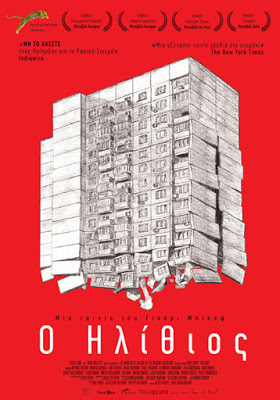 γράφει ο Γιώργος ΣαράτσηςΟ Ντίμα είναι ένας νεαρός πατέρας που εργάζεται ως υδραυλικός σε πόλη της ρωσικής επαρχίας και τις νύχτες μελετά για να γίνει μηχανικός. Λίγα τετράγωνα πιο κάτω, σε ένα ετοιμόρροπο διαμέρισμα παλιάς εργατικής πολυκατοικίας, ο άγριος ξυλοδαρμός μιας γυναίκας και της κόρης της από τον μεθυσμένο πατέρα θα γίνει η αφορμή για να ξετυλιχθεί το κουβάρι ενός σκοτεινού σκανδάλου.Η διαρροή φυσικού αερίου από σωλήνα της πολυώροφης οικοδομής θα αποκαλύψει μια θεόρατη ρωγμή που διαπερνά απ’ άκρη σ’ άκρη το κτήριο με τον φόβο της οριστικής κατάρρευσης. Οι απεγνωσμένες ολονύκτιες προσπάθειες του Ντίμα να κινητοποιήσει τις αρχές της πόλης, θα τον φέρουν αντιμέτωπο με το σκληρό πρόσωπο της εξουσίας.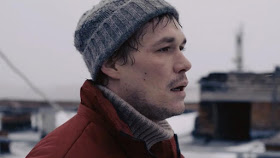 Όλα εκτυλίσσονται νύχτα. Σφιχτά πλάνα στα πρόσωπα των ιθυνόντων, πολλαπλά νετ-φλου, σαν να εισχωρεί ο ένας χαρακτήρας μέσα στον άλλον. Όλοι εμπλεκόμενοι στην ίδια πλεκτάνη. Σταθερά τράβελινγκ που ακολουθούν τη μόνη ενεργητική φιγούρα του φιλμ, τη μοναχική πορεία του Ντίμα που μοιάζει με τη μοναχική πορεία όλων όσων επιχειρούν (μάταια;) να ανακάμψουν τον επερχόμενο όλεθρο.Η μόλις τρίτη μεγάλου μήκους ταινία του 35χρονου Ρώσου Yury Bykov καταφέρνει να σκιαγραφήσει με τρόπο καταγγελτικό την «αναπτυγμένη» μετακομμουνιστική Ρωσία του σήμερα με την απερίγραπτη καταφρόνια της, τη μαφία, τα ναρκωτικά, τη βία και τις διαλυμένες οικογένειές της. Ένα αποκαλυπτικό -πλην υπερδιδακτικό- κοινωνικοπολιτικό δράμα, με γερές δόσεις αλληγορίας και αναγωγές στο σαθρό οικοδόμημα του σύγχρονου καπιταλιστικού συστήματος που από στιγμή σε στιγμή καταρρέει.Με φόντο τα τραγικά γεγονότα στο Λονδίνο: «Ο Ηλίθιος» του Γιούρι Μπίκοφ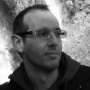 11:49 | 17 Ιουν. 2017Τελευταία ανανέωση 22:06 | 17 Ιουν. 2017Γιώργος ΡούσσοςΤο κτίριο Grenfell Tower, το οποίο προσέφερε στέγη σε 400 περίπου άτομα, βρισκόταν στο Κένσιγκτον. Πρόκειται για ένα δημόσιο κτίριο στο οποίο οι ένοικοι - κατά κύριο λόγο φτωχοί άνθρωποι - είχαν διαμαρτυρηθεί για διαρροή φυσικού αερίου, για χαλασμένους συναγερμούς πυρασφάλειας και προβληματικές καλωδιώσεις. Με φόντο το δυστύχημα στο Δυτικό Λονδίνο και καθώς η κοινωνική κρίση δεν γνωρίζει σύνορα και κράτη, θυμόμαστε τις τραγικές ομοιότητες με μία πρόσφατη ταινία από τη Ρωσία: «Ο Ηλίθιος» του Γιούρι Μπίκοφ.Το τραγικό συμβάν του Grenfell Tower στο Δυτικό Λονδίνο, αποδεικνύει ότι ακόμη και στην ακριβότερη συνοικία του Λονδίνου, αυτοί που δεν έχουν τα μέσα, δεν μπορούν να βασιστούν σε μια ασφαλή και άνετη στέγη. Όπως, μάλιστα, είχαν γράψει το 2016 οι ένοικοι του Grenfell: «μόνο ένα καταστροφικό γεγονός θα αποκαλύψει την ανικανότητα του ιδιοκτήτη μας, της KCTMO, και θα βάλει ένα τέλος στις επικίνδυνες συνθήκες ζωής και στην αδιαφορία για την υγειονομική νομοθεσία και την ασφάλεια, που αποτελεί το μήλο της έριδος μεταξύ ενοικιαστών και ιδιοκτητών». 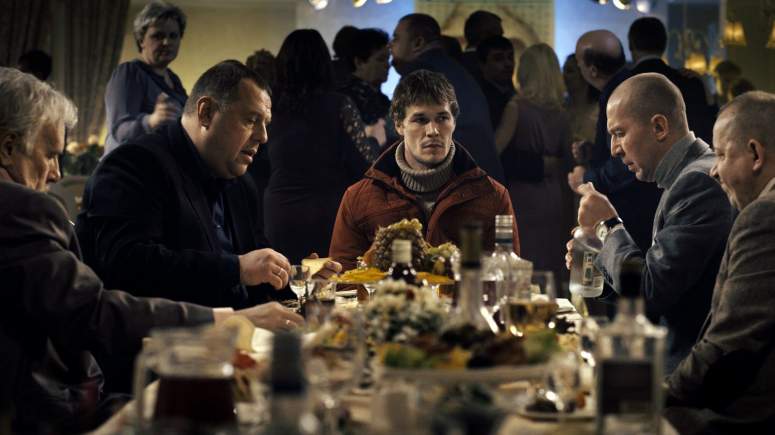 Ένας υδραυλικός, ο αθώος και ιδεαλιστής Ντίμα (Αρτέμ Μπιστρόφ) αφιερώνει τον ελεύθερο χρόνο του μελετώντας για να γίνει μηχανικός. Ένα βράδυ πηγαίνοντας σε μια εργατική πολυκατοικία για μια διαρροή αντιλαμβάνεται ότι το πολυώροφο κτίριο όπου στοιβάζονται δεκάδες οικογένειες πρέπει να εκκενωθεί γιατί υπάρχει άμεσος κίνδυνος να καταρρεύσει.Τρέχει να ειδοποιήσει τη δήμαρχο και τις δημοτικές αρχές, όμως καταλαβαίνει ότι τα πράγματα δεν είναι όπως φαίνονται. Ο Ντίμα περνάει όλη τη νύχτα κυνηγώντας τους διεφθαρμένους τοπικούς αξιωματούχους σε μια απεγνωσμένη προσπάθεια να σώσει εκείνους που η καλή κοινωνία έχει αποφασίσει να ξεχάσει.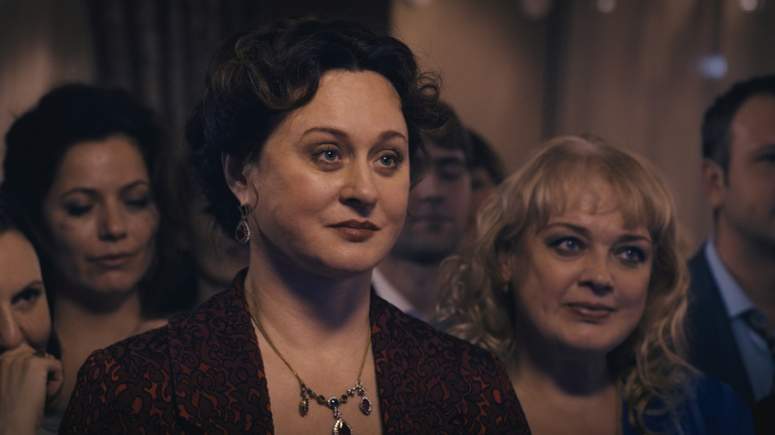 Εκεί που σταματάει το υπέροχο «Λεβιάθαν» (Leviathan) του Αντρέι Ζβιαγκνίτσεφ, ξεκινάει ο «Ηλίθιος» (Durak) του Γιούρι Μπίκοφ. Πρόκειται για τη δεύτερη μεγάλου μήκους ταινία του Ρώσου σκηνοθέτη. Ένα σκληρό δράμα με πολιτικές αιχμές, γεμάτο ανατροπές που καθηλώνουν μέχρι το τελευταίο λεπτό.Αξίζει να σημειωθεί ότι παρόλο που η ταινία έχει εν μέρει χρηματοδοτηθεί από το Υπουργείο Πολιτισμού της Ρωσίας ο σκηνοθέτης δεν κάνει κανένα συμβιβασμό ως προς την απεικόνιση της πατρίδας του. Βγαλμένο λες μέσα από τις υπέροχες ιστορίες του Φιοντόρ Ντοστογιέφσκι, ο «Ηλίθιος» στηλιτεύει τη γραφειοκρατία και την ακόρεστη δίψα για εύκολο και γρήγορο κέρδος, συμπτώματα που παρουσιάζονται τόσο στη σύγχρονη Ρωσία, όσο και γενικότερα, καθιστώντας το φιλμ τραγικά επίκαιρο, αλλά και ταυτόχρονα διαχρονικό.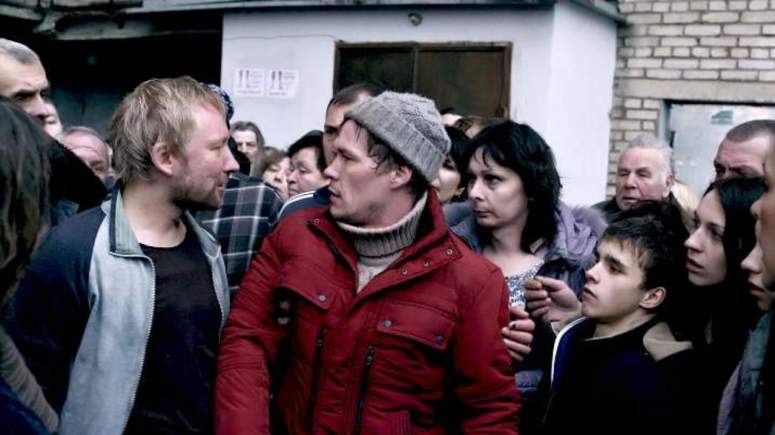 «Είχα αυτή την ξεκάθαρη ιδέα να κάνω μια ταινία για έναν απλό υδραυλικό, έναν συνηθισμένο άνθρωπο ενάντια σε όλο το σύστημα της γραφειοκρατίας. Είναι ζήτημα ζωής και θανάτου: οι ζωές 800 ανθρώπων, οι οποίοι ζουν σε μια παλιά εργατική πολυκατοικία που ενδέχεται να καταρρεύσει μέσα σε μια νύχτα, κινδυνεύουν. Ο τίτλος της ταινίας «Ο Ηλίθιος» αναφέρεται στην άποψη που έχουν οι άλλοι για τον πρωταγωνιστή και τις πράξεις του και όχι φυσικά για τις ικανότητες του. Είναι ένας απόλυτα λογικός και σοβαρός άνθρωπος σ' έναν παράλογο κόσμο. Όταν η «μάχη» ξεκινάει οι περισσότεροι ήρωες αντιδρούν σύμφωνα με τα φυσικά τους ένστικτα: να μείνουν ζωντανοί, να διατηρήσουν την ησυχία τους και τον τρόπο ζωής τους. Ξαφνικά σε αυτή τη μάχη εμφανίζεται ένας στρατιώτης μ' ένα συγκεκριμένο κώδικα, τη συνείδηση του. Τέτοιοι άνθρωποι είναι σπάνιοι σήμερα. Τους αποκαλούμε ρομαντικούς, αλτρουιστές, ιδεαλιστές ή απλά ανόητους και «ηλίθιους» για να δείξουμε ότι δεν συμπεριφέρονται νορμάλ, σε μια εποχή που ο κυνισμός, ο φόβος και η αδιαφορία κυριαρχούν. Τέτοιοι «ηλίθιοι» υπάρχουν ακόμα στη χώρα μου και αυτό μου δίνει ελπίδα.» - Γιούρι ΜπίκοφΗ ταινία «Ο Ηλίθιος» (Durak - 2014) του Γιούρι Μπίκοφ (Ρωσία), πραγματοποίησε την παγκόσμια πρεμιέρα της στο Φεστιβάλ του Λοκάρνο το 2014, αποσπώντας το Βραβείο Ανδρικής Ερμηνείας για τον πρωταγωνιστή Αρτέμ Μπιστρόφ, το Βραβείο Ανθρωπισμού από την Οικουμενική Επιτροπή καθώς και το Βραβείο Καλύτερης Ταινίας από την Επιτροπή Νεότητας. Στη συνέχεια κέρδισε το Βραβείο Καλύτερου Σεναρίου στο Φεστιβάλ Σότσι αλλά και το Βραβείο Καλύτερης Ταινίας στο Φεστιβάλ Les Arcs.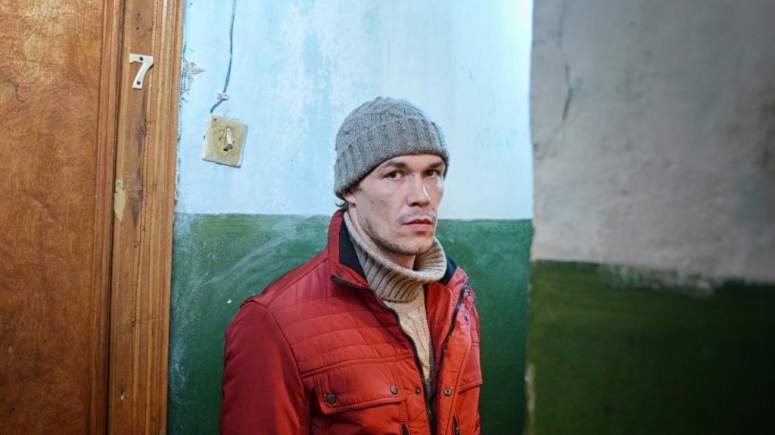 3η - 6η εβδομάδαΑγάπη και Έρως στην Ορθόδοξη παράδοση. Ιερό και βέβηλο, φύση και παρά φύση: Η Ορθοδοξία ενώπιον των νέων επιστημονικών, κοινωνικών και πολιτισμκών αλλαγών: Το δικαίωμα της ζωής και ο νόμος του Θεού (ευθανασία, ομοφυλοφιλία) .Alejandro Amenábar, Η θάλασσα μέσα μου [2004] «Ενα φιλί πυροδοτεί τη ζωή /Με αστραπές και κεραυνούς /Και με μια μεταμόρφωση /Το σώμα μου δεν είναι πια το σώμα μου /σαν να εισβάλω στο κέντρο του σύμπαντος».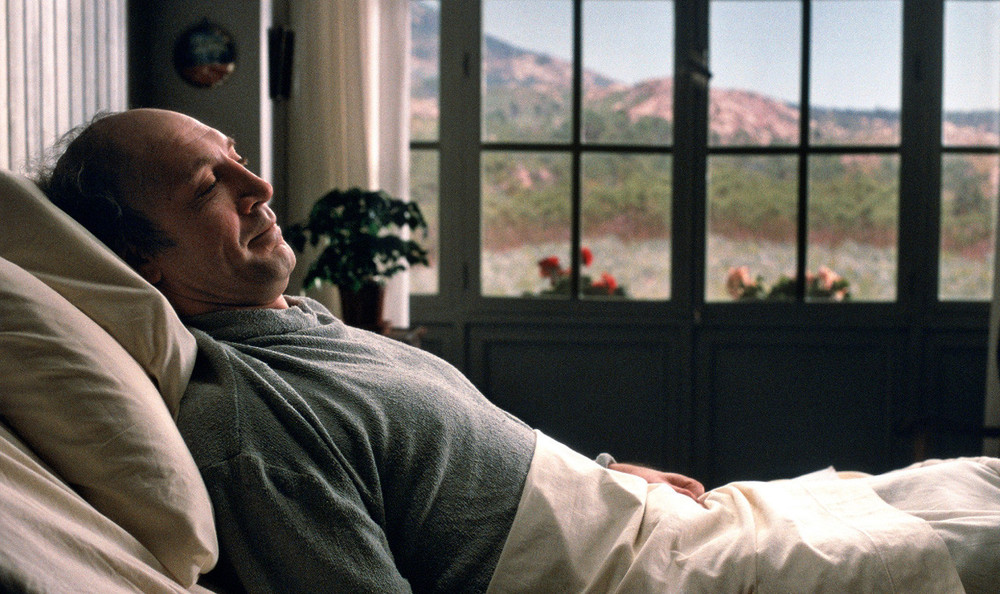 Ο Ραμόν Σαμπέρδο, ο άνθρωπος που έγραψε τον παραπάνω στίχο, ήθελε να πεθάνει! Οχι από απελπισία, αλλά από επιθυμία για αξιοπρέπεια. Είκοσι οχτώ ολόκληρα χρόνια ξαπλωμένος στο κρεβάτι, με ολοκληρωτική παράλυση από το λαιμό και κάτω, επιθυμούσε να φύγει από τη ζωή, αφού δεν μπορούσε, πια, να συμμετέχει κανονικά στις λειτουργίες της. Ηθελε να πεθάνει πριν κουρελιαστεί, από το χρόνο, και ο εσωτερικός του κόσμος. Πριν γίνει και εσωτερικά, όπως ήταν εξωτερικά, ένα ολοκληρωτικά ανίκανο άτομο! Πριν η αναπηρία τον εκμηδενίσει τελείως!Ο Ραμόν Σαμπέρδο (αληθινό πρόσωπο και αληθινή η ιστορία της ταινίας), στα είκοσι πέντε του χρόνια βούτηξε απρόσεκτα στη θάλασσα. Οταν τον ανέσυραν ήταν, πια, απελπιστικά ανάπηρος. Από την πρώτη στιγμή της αναπηρίας του αποφάσισε να πεθάνει. Η κατάστασή του, όμως, τον εμπόδιζε να πραγματοποιήσει την απόφασή του. Η αναπηρία του δεν του επέτρεπε ούτε καν να πεθάνει! Επρεπε κάποιος άλλος να τον βοηθήσει!Κανένας, βέβαια, δεν αναλάμβανε (ποιος να αναλάβει;) τέτοια ευθύνη. Ετσι ξεκίνησε τις απαραίτητες νομικές διαδικασίες. Αίτημά του: Η ευθανασία! Αίτημα που υποστηρίχτηκε από τον ισπανικό και διεθνή Τύπο. Αίτημα, όμως, που δεν έφερε κανένα θετικό, για εκείνον, αποτέλεσμα. Η κοινωνία δεν είναι σε θέση να δώσει λύση στο ζήτημα. Να απαντήσει στο δικαίωμα (;) κάποιου που θέλει να πεθάνει. Δεν είναι, βέβαια, ούτε σε θέση να αντιστρέψει, πειστικά, το ερώτημα. Αλλα λέει η λογική της, άλλα τα συναισθήματά της, άλλα οι πρακτικές της.Το ίδιο δισταχτική και αμήχανη απέναντι στο πρόβλημα, κατά τη γνώμη μου, δείχνει να είναι και η θαυμάσια ταινία του Αλεχάντρο Αμενάμπαρ, «Η Θάλασσα μέσα μου». Από τη μια φαίνεται να παίρνει σαφώς το μέρος του ήρωα. Να υποστηρίζει το δικαίωμά (;) του. Από την άλλη όμως, είναι τόση και τέτοιας ποιότητας η ζωή που αποπνέει ο ήρωάς της - και η ίδια η ταινία - που, τελικά, μετατρέπεται σε ύμνο για τη ζωή! Αυτό δεν πρέπει κανείς να το εκλάβει σαν αδυναμία της ταινίας. Είναι στις αρετές της. Ο σκηνοθέτης θέλει να ακουστούν όλες οι απόψεις. Θέλει να εκθέσει το θέμα σε όλη του την πολυμορφία. Και αυτό κάνει. Παραθέτει όλες τις συνισταμένες, αισθητικά και καλλιτεχνικά δίκαια μοιρασμένα, και καλεί το θεατή να αποφασίσει. Και έχει δίκιο. Γιατί ο άνθρωπος, τελικά, λύνει τα προβλήματα, όχι η τέχνη. Η τέχνη είναι να τα αποκαλύπτει. Να τα φέρνει στην επιφάνεια. Να βοηθάει τον άνθρωπο να τα κατανοήσει.Προσωπικά, σε ό,τι με αφορά, κατανοώ τους λόγους που ο Ραμόν επικαλείται. Ομως σε καμία περίπτωση δεν μπορώ να συναινέσω να βάλουμε την υπογραφή μας να φύγει ένας άνθρωπος. Και πολύ περισσότερο, βέβαια, ένας τέτοιος άνθρωπος! Ενας άνθρωπος με απέραντο χιούμορ. Με τρομερές ευαισθησίες. Ποιητής! Ανθρωπος που ερωτεύεται και τον ερωτεύονται! Ανθρωπος, με άλλα λόγια, ζωντανός!Στην άποψή μου συνεισφέρει, κατά τη γνώμη μου, και ο ίδιος ο Ραμόν Σαμπέρδο με τη ζωή του! Παρότι ολοκληρωτικά ανάπηρος, κατάφερε τεράστιες επιτυχίες. Γέλαγε, άκουγε μουσική, έγραφε θαυμάσια ποιήματα (με το στόμα!), έδινε και άκουγε συμβουλές, έπαιρνε και έδινε συναισθήματα. Πλούσια συναισθήματα. Γενναιόδωρα! Ακόμα και ο δικαστικός αγώνας που διεξήγαγε, και η επιτυχία του να μπει το ζήτημα στην κοινωνία για συζήτηση, όπως επιθυμούσε, αποδείχνει τη δύναμή του. Τη χρησιμότητά του. Τη συμμετοχή του στη ζωή! Τελικά κανένας δεν είναι ανάπηρος για να έχει δικαίωμα (;) να πεθάνει!Από την άλλη μεριά, όμως, ο Ραμόν ζητάει ίσες ευκαιρίες! Οπως ο καθένας από εμάς μπορεί, όταν το αποφασίσει (σωστά ή λάθος είναι άλλη ιστορία) να θέσει τέρμα στη ζωή του, να μπορεί και αυτός να κάνει το ίδιο! Αργά ή γρήγορα η κοινωνία, το μέρος αυτό της κοινωνίας που διστάζει, θα πρέπει να απαντήσει οριστικά (ηθικά και νομικά) σε αυτό το δικαίωμα (;). Θα πρέπει να ανοίξει ή να κλείσει οριστικά αυτή τη συζήτηση. 'Η, και το σωστότερο, να την αντιστρέψει τελείως.Η «Θάλασσα μέσα μου», είναι μια υπέροχη ταινία. Είναι αυτό που πρέπει να είναι ο κινηματογράφος. Ευαίσθητος και ανοιχτομάτης. Με τεντωμένες τις κεραίες του. Με πλούσια συναισθήματα. Με άψογη αισθητική συμπεριφορά. Με ηθοποιούς που έχουν κατανοήσει το ρόλο τους και μεταφέρουν όλες τις αποχρώσεις των ηρώων που υπηρετούν. Με τη μουσική να συνεισφέρει στο τελικό αισθητικό και ιδεολογικό αποτέλεσμα. Με τη φωτογραφία, τα ντεκόρ και τα κοστούμια να αναπαράγουν με τον καλύτερο καλλιτεχνικά τρόπο εσωτερικές και εξωτερικές καταστάσεις.Η ταινία του Αλεχάντρο Αμενάμπαρ διαθέτει απόλυτη και μοναδική πληρότητα. Ξεχειλίζει από συναισθήματα και σεβασμό στη ζωή και την αξιοπρέπεια. Δεν μπορώ να φανταστώ άλλον σκηνοθέτη, που θα μπορούσε να χειριστεί το ζήτημα καλύτερα από τον Αμενάμπαρ. Οπως δεν μπορώ να φανταστώ καλύτερο ηθοποιό για να αναπλάσει με τέτοια ευαισθησία και εσωτερικότητα τον αποφασισμένο (;) να πεθάνει ήρωα. Και στεφτείτε, όλα αυτά, μόνο με τα μάτια, τη φωνή και το πρόσωπο!Παίζουν: Χαβιέ Μπάρντεμ (Ραμόν Σαμπέδρο), Μπελέν Ρουέδα (Χούλια), Λόλα Ντουένιας (Ρόζα), Μαμπέλ Ριβέρα (Μανουέλα), Θέλσο Βιγκάγιο (Χοσέ), Κλάρα Σεγκούρα (Χενέ), Χοάν Νταλμάου (Χοακίν).Paweł Pawlikowski, Ida [2013]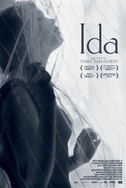 8 Στα 10Σα φιγούρα από πίνακα του Βερμέερ, ένα πλάσμα αθώο, φωτεινό, απαράμιλλα όμορφο κι ανεπίστρεπτα χαμένο στο χρόνο. Ο Παβλικόφσκι κινηματογραφεί λυρικά, ψύχραιμα, με οικονομία μία Πολωνία (Ευρώπη) που χάθηκε ανάμεσα στη σύγχρονη συλλογική αμνησία και πολιτική υποκρισία.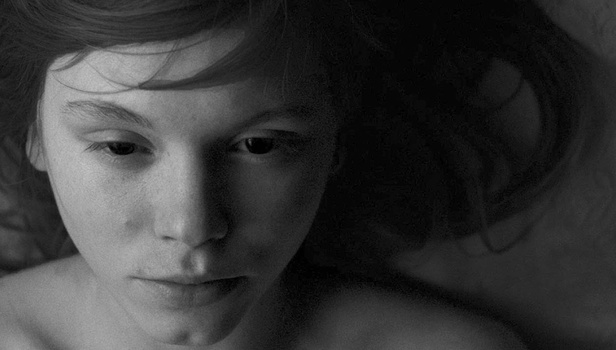 Η Αννα, ένα ορφανό 18χρονο κορίτσι, μεγαλώνει σιωπηλά και υπάκουα σ' ένα μοναστήρι της σταλινικής Πολωνίας του 1961. Λίγες μέρες πριν πάρει τους όρκους αγνότητας, η ηγουμένη της αποκαλύπτει για πρώτη φορά ότι έχει μία εν ζωή συγγενή. Μια θεία, τη Γουάντα, αδελφή της μητέρας της, που μένει στην πόλη και πρέπει να τη συναντήσει. Η Αννα βρίσκεται για πρώτη φορά εκτός των τειχών του μοναστηριού κι αντιμέτωπη με μία 45χρονη γυναίκα εκ διαμέτρου αντίθετη από εκείνην. Κυνική, μπλαζέ, σκληρή, όσο περιμένει τον εραστή της να ντυθεί και να φύγει, καπνίζοντας και πίνοντας, ο Γουάντα αποκαλύπτει στην Αννα ότι το πραγματικό της όνομα είναι Ιντα Λίμπενσταϊν και είναι Εβραία. Η οικογένειά τους εκδιώχθηκε από τους Ναζί στον πόλεμο και Χριστιανοί Πολωνοί αρχικά τους έκρυψαν και μετά τους πρόδωσαν. Η Γουάντα επέζησε γιατί έφυγε να πολεμήσει στην αντίσταση. Η Ιντα επέζησε γιατί ήταν μωρό, κάποιος τη λυπήθηκε και την παράτησε στην Εκκλησία. Οι δύο γυναίκες θα ξεκινήσουν ένα ταξίδι δρόμου προς το χωριό που είναι θαμμένη η μητέρα της Ιντα, ψάχνοντας όσα τους ενώνουν κι όσα ρήμαξαν μια χώρα.Ο Παβλικόφσκι επιστρέφει στη γενέτειρά του Πολωνία μετά από χρόνια στην Μ. Βρετανία (όπου μας είχε συστηθεί με το υπέροχο «Last Resort» το 2000 και στη συνέχεια με τα «Μy Summer of Love», 2004, και «Η Γυναίκα του Πέμπτου, 2011). Mία κινηματογραφική επιστροφή και ένα αντίστοιχο βλέμμα στο πολιτικό παρελθόν: η γενιά του είναι παιδιά της ίδιας ιστορικής πληγής που βαραίνει ακόμα μία χώρα που έχασε το 1/3 του πληθυσμού της μέσα σε λίγα ναζιστικά χρόνια. Αυτοί που έμειναν ορφανοί, μεγάλωσαν μαζί με όσους πρόδωσαν για να επιζήσουν.Τον σκηνοθέτη όμως δεν τον ενδιαφέρει ένα καταγγελτικό σινεμά, τουλάχιστον όχι στο λόγο. Γυρίζοντας σε ασπρόμαυρο, και σε 1.37:1 (academy ratio), ο Παβλικόφσκι θα αφήσει τις εικόνες του να μιλήσουν σε όσους θέλουν να ακούσουν, τα κάδρα του θα επιβάλλουν την υποβλητική τους αυστηρή μελαγχολία και μεστή σιωπή. Εκείνος κρατά την κάμερα με ψυχραιμία, καμία μανιερίστικη ένταση, αντιθέτως, με εξαιρετική οικονομία. Ο συννεφιασμένος γκρίζος ουρανός της Πολωνίας καδράρεται στα 2/3 των πλάνων του. Τα ταβάνια του μοναστηριού, οι τοίχοι των κτιρίων, τα δέντρα, τα παράθυρα είναι ψηλά και ρίχνουν το φως τους σε πρόσωπα και φιγούρες που περιορίζονται στο κάτω μέρος, σαν οι άνθρωποι να σηκώνουν όλο το βάρος του κόσμου. Σαν όλα τα ανείπωτα να σχηματίζουν τη βαριά πρωινή ομίχλη της χώρας, κι όχι το κρύο της. Και ο κάτοικοι περπατούν σκυφτοί, κοιτούν χαμηλά και συνεχίζουν.Παρόλο που οι επιρροές του Ντράγιερ, του Μπρεσόν, του Μπέργκμαν (ακόμα και του νεότερου Χάνεκε) ελλοχεύουν στις φωτοσκιάσεις του ασπρόμαυρου στιλ του, υπάρχει μία ζεστή νότα ζωής στην κινηματογράφηση του Παβλικόφσκι, έτσι όπως κοιτάει την «Αννα/Ιντα» του - σαν φιγούρα από πίνακα του Βερμέερ, ένα πλάσμα αθώο, φωτεινό, απαράμιλλα όμορφο κι ανεπίστρεπτα χαμένο στο χρόνο. Μία Πολωνία που δε θα ξαναβρούν ποτέ, που τώρα κυκλοφορεί με άλλο όνομα, άλλη ταυτότητα. Εξαιρετική, μετρημένη, απύθμενα αισθαντική η Αγκάτα Τρεμπουσκόφσκα κουβαλάει την αγνότητά της σαν καζάνι που σιγοβράζει κι έρχεται σε αντίθεση με την εξίσου συγκλονιστική Αγκάτα Κουλέσα που ερμηνεύει τη ρημαγμένη από τις ενοχές και τον καημό θεία. Ενα κορίτσι που δεν έχε ζήσει τίποτα, πιστεύει στο Θεό, είναι έτοιμο να θυσιάσει τη ζωή της. Μία γυναίκα που έχει ζήσει τα πάντα, θυμάται τα πάντα, έχει χάσει την πίστη της ανάμεσα στη σύγχρονη συλλογική αμνησία και πολιτική υποκρισία. Η Κουλέσα φορά τον κυνισμό και την οργή της τόσο πονεμένα, που σε πείθει: κανένα ποτό, κανένα τσιγάρο, κανένα hate sex δεν μπορεί να την κάνει να ξεχάσει. (Το βραβείο Γυναικείας Ερμηνείας στο 5ο Φεστιβάλ Les Arcs δόθηκε εξιμισείας στις δύο ηθοποιούς).Ο Παβλικόφσκι έχει την μοναδική ιδιότητα να κοιτά κατάματα το παγερό, απαισιόδοξο περιβάλλον, συνεχίζοντας όμως να αγαπά και να πιστεύει στους ανθρώπους που το κατοικούν (αναζητήστε το «Last Resort» όσοι δεν το έχετε δει). Αυτό δεν σημαίνει επίλυση, δίδαγμα ή χάπι εντ. Σημαίνει συναίσθηση, βλέμματα, κατανόηση. Μια αγκαλιά αποχαιρετισμού που φτάνει μέχρι το κάθισμά σου.Κι αυτό που σου μένει είναι η σιωπή. Ενα αριστοτεχνικό sound design που δεν το καταλαβαίνεις ίσως όσο βιώνεις την ταινία, αλλά σε έχει στοιχειώσει όσο και οι εικόνες της. Η βουβή επιβολή του δόγματος στο μοναστήρι, το αιρετικό κουδούνισμα των μαχαιροπήρουνων την ώρα της σούπας, τα κόκκαλα των νεκρών σου μέσα σ' ένα μεταξωτό μαντήλι. Η τζαζ του Κολτρέιν να σοκάρει τις αισθήσεις και ταυτόχρονα να τους υπόσχεται ότι μπορούν, οφείλουν, να ονειρευτούν και κάτι παραπάνω...Βραβείο Καλύτερης Ταινίας, Φεστιβάλ Κινηματογράφου του Λονδίνου, 2013. Grand Prix και Βραβείο Οικουμενικής Επιτροπής στο Διεθνές Φεστιβάλ Κινηματογράφου της Βαρσοβίας, 2013. Βραβείο Καλύτερης ταινίας και Γυναικείας Ερμηνείας στο 5ο Φεστιβάλ Les Arcs.IDA 2014 «Οι εικόνες εκείνης της περιόδου έχουν μείνει στη μνήμη μου ασπρόμαυρες. Όπως και οι φωτογραφίες της εποχής στο οικογενειακό άλμπουμ. Κι ενώ η ταινία είναι ρεαλιστική, ήθελα να έχει κάτι το αχρονικό. Η ιστορία της να ξεφεύγει από τα συγκεκριμένα χρονικά πλαίσια και πιστεύω πως το ασπρόμαυρο αποδίδει πιστότερα αυτήν την αίσθηση. Όσον αφορά τη σκηνοθετική προσέγγιση, προσπάθησα να περιορίσω την ευρεία οπτική γωνία. Ακίνητη κάμερα, όχι γωνίες που εναλλάσσονται όταν δύο άνθρωποι μιλάνε μεταξύ τους. Εικόνα όσο πιο στενή γίνεται, αποκρύπτοντας ό,τι υπάρχει δίπλα στους ήρωες. Πρόκειται για μια κάθετη ταινία με πάνω από μία έννοιες», Π. Παβλικόφσκι 1.37:1 Καρλ Θήοντορ Ντράγιερ, Το πάθος της Ζαν ντ’ Αρκ, 1928 συλλογική/ατομική μνήμη Γεντβάμπνε [Jedwabne], 10 Ιουλίου 1941, 1.600 Εβραίοι δολοφονούνται «Μέσα από τη “Naima” του Τζον Κολτρέιν η Ίντα ερωτεύεται τον Λις και απελευθερώνεται. Τέλος, σχεδόν όλη η μουσική που ακούμε στην ταινία είναι “φυσική” , την ακούν και οι ήρωες. Μόνο ο Μπαχ του φινάλε έρχεται “απέξω” , συστήνοντάς μας μια καινούργια διάσταση, μια νέα προοπτική», Π. Παβλικόφσκι7η - 9η εβδομάδαΟ αποδομητικός ορίζοντας της αγάπης.  Η προφητική διάσταση της στιγμής και η ασκητική του έρωτα. Η ελευθερία, η ισότητα και η δικαιοσύνη ως απόλυτη αγάπη. Krzysztof Kieslowski: Η μπλε ταινία [1993]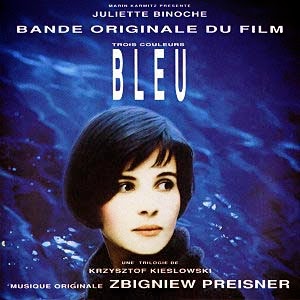 Ο Κριστόφ Κισλόφσκι (Krzysztof Kieślowski), Πολωνός σκηνοθέτης και σεναριογράφος, γεννήθηκε στις 27 Ιουνίου 1941 στη Βαρσοβία. Σπούδασε από το 1964 μέχρι το 1968 στην Κρατική Ανωτέρα Σχολή Κινηματογραφίας του Λοτζ. Έγινε διεθνώς γνωστός μέ την τριλογία του Τρία Χρώματα - Η Μπλέ Ταινία, Η λευκή Ταινία, Η κόκκινη Ταινία - (1993-94) βασισμένες στα χρώματα της γαλλικής σημαίας και το τρίπτυχο της γαλλικής επανάστασης που συμβολίζουν : "ελευθερία - ισότητα - αδελφότητα". Πέθανε από έφραγμα στις 13 Μαρτίου 1996 στη Βαρσοβία σε ηλικία 55 ετών.Η Μπλέ Ταινία, αποτελεί έναν εκπληκτικής δύναμης ύμνο στην ελευθερία, ιδωμένης μέσα από την αγάπη και την αυτοθυσία. Η μουσική υπόκρουση της ταινίας είναι του διάσημου αυτοδίδακτου Πολωνού συνθέτη, Ζμπίγκνιεφ Πράισνερ. Βασικό στιχουργικό θέμα της εκπληκτικής σύνθεσης του Πράισνερ αποτελεί η "Προς Κορινθίους" επιστολή του Απόστολου Παύλου.Οι στίχοι που έχει επιλέξει ο Πράισνερ από την "Επιστολή προς Κορινθίους" είναι με μαύρα γράμματα:(Α’ Κορινθίους κεφ. ιγ’ στίχοι 1-13)Εάν ταις γλώσσαις των ανθρώπων λαλώ και των αγγέλων,αγάπην δε μη έχω, γέγονα χαλκός ηχών ή κύμβαλοναλαλάζον• και εάν έχω προφητείαν και ειδώ τα μυστήριαπάντα και πάσαν την γνώσιν, και εάν έχω πάσαν την πίστιν,ώστε όρη μεθιστάνειν, αγάπην δε μη έχω, ουδέν είμι• και εάνψωμίσω πάντα τα υπάρχοντά μου, και εάν παραδώ το σώμαμου ίνα καυθήσομαι, αγάπην δε μη έχω, ουδέν ωφελούμαι• Ηαγάπη μακροθυμεί, χρηστεύεται, η αγάπη ου ζηλοί, η αγάπηου περπερεύεται, ου φυσιούται, ουκ ασχημονεί, ου ζητεί ταεαυτής, ου παροξύνεται, ου λογίζεται το κακόν, ου χαίρει επίτη αδικία, συγχαίρει δε τη αληθεία• πάντα στέγει, πάνταπιστεύει, πάντα ελπίζει, πάντα υπομένει• η αγάπη ουδέποτεεκπίπτει• είτε δε προφητείαι, καταργηθήσονται• είτε γλώσσαιπαύσονται• είτε γνώσις καταργηθήσεται• εκ μέρους δεγινώσκομεν και εκ μέρους προφητεύομεν• όταν δε έλθη τοτέλειον, τότε το εκ μέρους καταργηθήσεται• ότε ήμην νήπιος,ως νήπιος ελάλουν, ως νήπιος εφρόνουν, ως νήπιοςελογιζόμην• ότε δε γέγονα ανήρ, κατήργηκα τα του νηπίου•βλέπομεν γαρ άρτι δι’ εσόπτρου εν αινίγματι, τότε δεπρόσωπον προς πρόσωπον• άρτι γινώσκω εκ μέρους, τότε δεεπιγνώσομαι καθώς και επεγνώσθην• νυνί δε μένει πίστις,ελπίς, αγάπη, τα τρία ταύτα• μείζων δε τούτων η αγάπη•Το Τρία χρώματα: Η Μπλε ταινία (γαλλικά: Trois couleurs: Bleu, αγγλικά: Three Colors: Blue) είναι γαλλική δραματική ταινία του 1993, σε σκηνοθεσία Κριστόφ Κισλόφσκι, το σενάριο το έγραψε ο ίδιος ο σκηνοθέτης μαζί με τους Κριστόφ Πισίεβιτς, Αγκνιέσκα Χόλαντ και Έντουαρντ Ζεμπρόφσκι. Πρωταγωνιστούν οι Ζιλιέτ Μπινός, Μπενουά Ρεζάν, Εμανουέλ Ριβά και Φλοράνς Περνέλ.[2]Η ταινία επικεντρώνεται στη Ζουλί, η οποία χάνει σε αυτοκινητιστικό δυστύχημα τον άντρα της, ο οποίος ήταν ένας σπουδαίος μουσικοσυνθέτης, αλλά και τη μονάκριβη κόρη της. Έτσι, αποφασίζει να διαγράψει ό,τι τη συνδέει με το παρελθόν και να ξεκινήσει μία καινούρια ζωή. Η ταινία είναι η πρώτη της τριλογίας του Κισλόφσκι, Τρία χρώματα, τα οποία αντιστοιχούν στα χρώματα της γαλλικής σημαίας, της οποίας τα χρώματα σημαίνουν: μπλε: ελευθερία, λευκό: ισότητα και κόκκινο: αδελφότητα.Η ταινία απέσπασε πολύ καλές κριτικές και η τριλογία της οποίας είναι μέρος θεωρείται μια από τις σπουδαιότερες του παγκόσμιου κινηματογράφου.[3][4] Σύμφωνα με τον Κισλόφσκι, το θέμα της ταινίας είναι όντως η ελευθερία, αλλά η συναισθηματική ελευθερία, πάρα η πολιτική ή η κοινωνική.[5]ΠλοκήΗ ταινία ξεκινά με την οικογένεια της Ζουλί να σκοτώνεται, εκτός από αυτήν. Μετά αρχίζει ένας αγώνας αποσύνδεσης του παρελθόντος και προσπάθειας να δημιουργήσει μια νέα ζωή. Έτσι πουλά ή απομακρύνει ότι είχε από την κόρη της και τον άντρα της, εκτός από ένα μπλε διακοσμητικό φωτιστικό που βρισκόταν στο δωμάτιο της μικρής. Ο άντρας της ήταν ένας σπουδαίος μουσικός, ο οποίος είχε αφήσει ανολοκλήρωτη μια σύνθεση, που την έγραψε για την Ευρωπαϊκή Ένωση, και θα παιζόταν σε όλες τα κράτη-μέλη. Η Ζουλί πριν φύγει οριστικά από το σπίτι της, ζήτησε από έναν συνάδελφο του άντρα της να έρθει εκεί, και κάνανε σεξ σε ένα στρώμα. Κατόπιν χάθηκε.Βρίσκει και νοικιάζει ένα σπίτι σε μια πολυκατοικία. Οι μόνες της ασχολίες ήταν να πηγαίνει να πίνει καφέ και να κάνει κολύμβηση σε μια πισίνα. Στο ενδιάμεσο τη βρίσκει και ο συνάδελφος του άντρας της. Όσο κι αν έκανε προσπάθειες να αποσυνδεθεί από το παρελθόν, δεν τα κατάφερνε, αφού ένας έφηβος, που ήταν παρών στο δυστύχημα της προσέφερε μια χρυσή αλυσίδα, που είχε πέσει από το αυτοκίνητο, όμως εκείνη δεν τη δέχτηκε. Σε μια άλλη περίπτωση, βλέπει κάτι ποντίκια, όμως τα φοβόταν και δεν μπορούσε να τα εξοντώσει, έτσι πάει στη μητέρα της που έπασχε από άνοια και της λέει ότι φοβόταν τα ποντίκια. Κατόπιν, δανείζεται μια γάτα ώστε να τα εξοντώσει εκείνη.Παράλληλα, όμως, είχε γνωριστεί με μια ιερόδουλη, η οποία πήγε σπίτι της να την ευχαριστήσει, επειδή όταν μάζευαν υπογραφές να τη διώξουν από την πολυκατοικία, η Ζουλί αρνήθηκε. Η ιερόδουλη αυτή, τη βοήθησε να μαζέψει τα κουφάρια από το σπίτι της. Ένα βράδυ, την πήρε τηλέφωνο αλαφιασμένη και της ζήτησε να πάει να τη βρει. Η Ζουλί, πήγε στο στριπτιζάδικο, το οποίο δούλευε και καθώς μιλούσαν βλέπει από μια τηλεόραση τον εαυτό της. Στην εκπομπή ήταν ο Όλιβερ, ο συνάδελφος του άντρα της, ο οποίος δημοσίευσε κάτι φωτογραφίες από το γραφείο του συζύγου της, οι οποίες μάλιστα τον έδειχναν και με μία ερωμένη. Ωστόσο, ο Όλιβερ είπε ότι θα συνεχίσει τη δουλειά, που είχε αφήσει στη μέση ο Πατρίς.Τότε η Ζουλί πάει και βρίσκει τον Όλιβερ και της λέει ότι το έκανε για να την κάνει να εμφανιστεί, ενώ του λέει πως είναι άδικο να συνεχίσει τη σύνθεση του άντρα της. Μετά πάει και βρίσκει μια υπάλληλο του ωδείου, που της είχε δώσει την παρτιτούρα κι εκείνη την είχε πετάξει, για να ξεχάσει τον άντρα της. Η υπάλληλος όμως της είπε ότι είχε αντίγραφο και ότι κανείς δεν έχει δικαίωμα να πετάξει ένα τέτοιο κομμάτι μουσικής. Μετά πήγε και είδε και την ερωμένη του άντρα της, η οποία κυοφορούσε το παιδί του. Τελικά, της έδωσε το σπίτι που ζούσε παλιότερα. Στο τέλος της ταινίας πάει στο σπίτι του Όλιβερ, να κάνουν σεξ, ενώ τον βοηθά και στην ολοκλήρωση της σύνθεσης. Κι εκεί παρατηρείται να κλαίει, παρά την όλη συμφορά που την είχε βρει, μόλις για δεύτερη φορά στην ταινία.ΔιανομήΖιλιέτ Μπινός... ως Ζουλί ντε Κουρσύ (γεννημένη ως Βινιώ), η σύζυγος του Πατρίς, που χάνει σε δυστύχημα την οικογένειά της και προσπαθεί να ξεκινήσει μία καινούρια ζωή.Μπενουά Ρεζάν... ως Ολιβιέ Μπενουά, ο συνάδελφος του Πατρίς και ερωτευμένος με την Ζουλί.Εμανουέλ Ριβά... ως Μαντάμ Βινιώ, η μητέρα της Ζουλί που πάσχει από άνοια.Φλοράνς Περνέλ... ως Σαντρίν, η ερωμένη δικηγόρος του Πατρίς, που κυοφορεί το παιδιί του.Σαρλότ Βερί... ως Λουσίλ, η ιερόδουλη που συνάπτει φιλικές σχέσεις η ΖουλιΒραβεύσειςΦεστιβάλ Κινηματογράφου Βενετίας 1993: Καλύτερη Ταινία - Α' Γυναικείος Ρόλος (για τη Μπινός) - Καλύτερη ΦωτογραφίαΒραβεία Σεζάρ 1993: Α' Γυναικείου Ρόλου (για την Μπινός) - Καλύτερος ΉχοςΧρυσή Σφαίρα: Υποψήφια για Χρυσή Σφαίρα Καλύτερης Ηθοποιού σε Δράμα (Μπινός)Βραβεία Γκόγια: Καλύτερη Ευρωπαϊκή ΤαινίαΣουηδικό Ινστιτούτο Κινηματογράφου: Υποψήφια για Καλύτερη Ξενόγλωσση Ταινία[6]ΠαραπομπέςΆλμα πάνω↑ Three Colors: Blue στο Box Office MojoΆλμα πάνω↑ «Τρία Χρώματα. Η Μπλε Ταινία». Αθηνόραμα. Ανακτήθηκε στις 5.5.2016.Άλμα πάνω↑ Βρεττός Λιάπης. «Trois Couleurs: Bleu (1993)». Cine.gr. Ανακτήθηκε στις 5.5.2016.Άλμα πάνω↑ Drew McWeeny. «12 of the best movie trilogies of all time». HitFix.com. Ανακτήθηκε στις 5.5.2016.Άλμα πάνω↑ Three Colors: Blue, Bonus Features: Commentary by Anne Insdorf, A Look at "Blue".Άλμα πάνω↑ «Three Colors Blue (1993)». Swedish Film Institute. 23 March 2014.Εξωτερικοί σύνδεσμοιΤρία χρώματα: Η Μπλε ταινία στην IMDbΤρία χρώματα: Η Μπλε ταινία στο Box Office MojoΤρία χρώματα: Η Μπλε ταινία στο Rotten TomatoesMovie MovieMeter – Trois Couleurs: Bleu (1993)Criterion Collection Essay by Colin MacCabeCriterion Collection Essay by Nick JamesWilhelm Wenders, Τα φτερά του έρωτα [1987]Το εικονοκλαστικό αριστούργημα του Βιμ Βέντερς: «Τα Φτερά του Έρωτα»Γιώργος ΡούσσοςΟ σπουδαίος Γερμανός σκηνοθέτης Βιμ Βέντερς, μας έχει χαρίσει πολλές και αγαπημένες ταινίες που κοσμούν την πλούσια φιλμογραφία του. Ο μετρ των road movies, μας έχει προσφέρει σπουδαία δείγματα γραφής τόσο στον χώρο του ντοκιμαντέρ, όσο και στις ταινίες μυθοπλασίας. Από την Πέμπτη 23 Ιουνίου, κυκλοφορεί σε επανέκδοση το φιλμ «Τα Φτερά του Έρωτα» (Wings of Desire - 1987), δίνοντας μας τη δυνατότητα να θυμηθούμε ένα από τα ομορφότερα έργα του Γερμανού καλλιτέχνη, αλλά παράλληλα και να ξαναδιαβάσουμε τη Συνέντευξη που είχε παραχωρήσει στην Κινηματογραφική Στήλη του Tvxs.gr.«Έχω σταματήσει πλέον να διαχωρίζω τη δουλειά μου σε μυθοπλασία και ντοκιμαντέρ. Ένα ντοκιμαντέρ μπορεί κάλλιστα να διηγηθεί μία όμορφη ιστορία όπως για παράδειγμα το "Buena Vista Social Club" και αντίστροφα μία ταινία όπως το τα "Φτερά του Έρωτα" (Wings of Desire / Der Himmel über Berlin), μπορεί να μετατρέπει σ' ένα ντοκιμαντέρ για μία πόλη που πλέον δεν υπάρχει. Οι δονήσεις που λαμβάνω από έναν τόπο με βοηθούν ταυτόχρονα, είτε γυρίζω ντοκιμαντέρ είτε γυρίζω ταινία μυθοπλασίας. Έχω όμως την ανάγκη να συνδεθώ με το συγκεκριμένο μέρος που πρόκειται να κινηματογραφίσω, αλλιώς νιώθω σαν να περπατάω προς το κενό. Εξαρτάται από το ίδιο το μέρος να με κερδίσει και να μου αφηγηθεί την ιστορία του. Τότε κι εγώ με τη σειρά μου θα ξέρω που να στήσω την κάμερα.» - Απόσπασμα από τη Συνέντευξη του Βιμ Βέντερς στο Tvxs.gr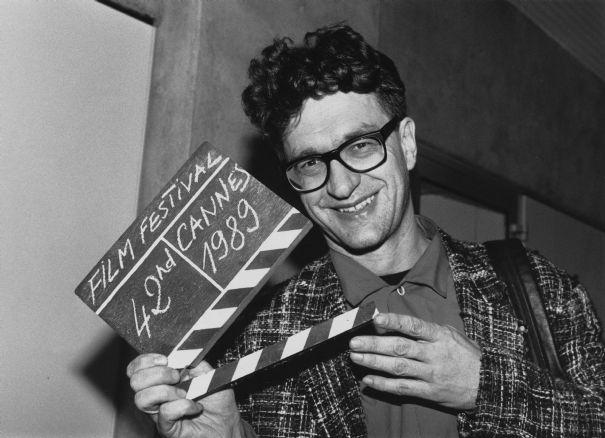 «Τα Φτερά του Έρωτα» (Wings of Desire - 1987)«Για μένα, αυτή η ταινία είναι σαν μουσική ή σαν τοπίο: καθαρίζει ένα μέρος του μυαλού μου και σ’ αυτό το μέρος γεννιούνται ερωτήσεις. Κάποιες από αυτές υπάρχουν και στην ταινία. Γιατί να είμαι εγώ και όχι εσύ; Γιατί είμαι εδώ και όχι εκεί; Πότε ξεκίνησε ο χρόνος και που τελειώνει το σύμπαν;» - Roger Ebert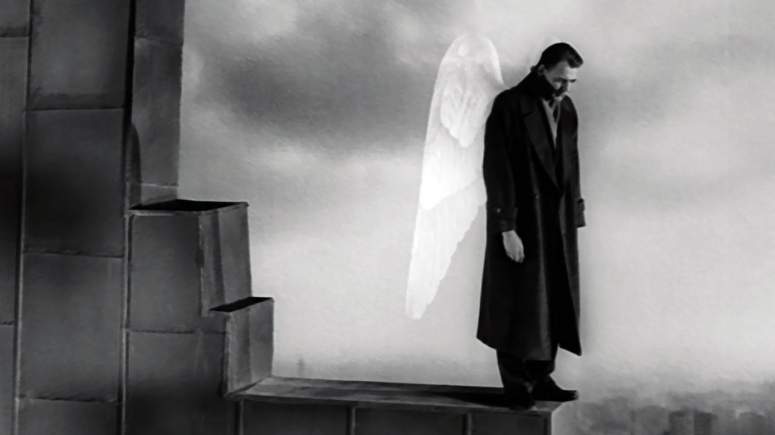 Τα «Φτερά του Έρωτα», δεν είναι μια γενική ή τυχαία αναφορά. Είναι συγκεκριμένα, γεωγραφικά και ημερολογιακά προσδιορισμένα. Είναι βασικά, μια ωδή στα Φτερά του Βερολίνου. Εάν είσαι λίγο παρατηρητικός, θα μπορέσεις να καταλάβεις πόσο μπροστά από την εποχή του ήταν ο Γερμανός δημιουργός. Ένα έργο ουσιαστικά πολυεπίπεδο, με "καθαρές" και στιβαρές γραμμές, εξπρεσιονιστικό, ένα μοναδικό τεκμήριο της Κινηματογραφικής Ιστορίας.Καθώς παρακολουθούμε την αφήγηση, ο καλλιτέχνης αναπαράγει σιγά σιγά, τη μορφή ενός έργου Τέχνης. Βλέπουμε τη νοσταλγία του ποιητή, μέσα από το Βερολίνο και τους ανθρώπους του. Η πόλη - μούσα του, τον οδήγησε στα αιώνια υπαρξιακά ζητήματα διότι για τον Wenders, ο κόσμος όλος περιστρέφεται γύρω από την πηγή έμπνευσης του, το Βερολίνο. Για τον δημιουργό, η συγκεκριμένη πόλη, αποτελεί τον ομφαλό της Γης.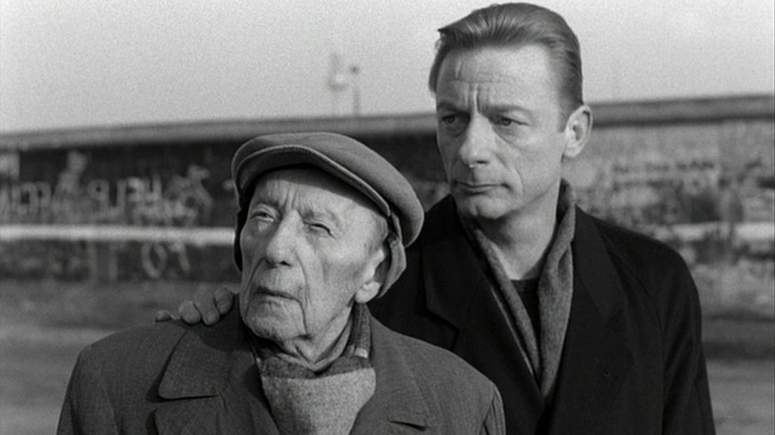 Στο χωρισμένο από το τείχος Βερολίνο, άγγελοι περιπλανιούνται στους δρόμους, ακούγοντας τις σκέψεις των ανθρώπων. Ένας από αυτούς ερωτεύεται μια ακροβάτισσα του τσίρκου. Τα αισθήματά του γι' αυτήν είναι τόσο έντονα που ζητά να χάσει το προνόμιο της αθανασίας και να γίνει θνητός. Επιλέγει λοιπόν να αφήσει την αιωνιότητα και να "οξειδωθεί μες στη νοτιά των ανθρώπων", να σταματήσει να παρακολουθεί, με την ασπρόμαυρη ματιά του, τη ζωή και να τη ζήσει σαν άνθρωπος.Έτσι, ο άγγελος Damiel (Μπρούνο Γκαντς) θα "εκπέσει" με τη θέλησή του, στους περιορισμούς του χρόνου, στην αρρώστια, στον πόνο και φυσικά στον θάνατο, καθώς μόνο έτσι θα μπορέσει να αγγίζει, να αισθάνεται, αλλά και να ζήσει σε τελική ανάλυση, τον έρωτά του για τη Marion (Σολβέιγ Ντομαρτέν). Θα καταφέρει δηλαδή να νοιώσει, όλα αυτά τα απλά και καθημερινά πράγματα που τα συνοψίζει μέσα στο φιλμ ο σπουδαίος ηθοποιός Πίτερ Φολκ, μπροστά από μία καντίνα, ξημερώματα, σ' έναν αγαπημένο μονόλογο: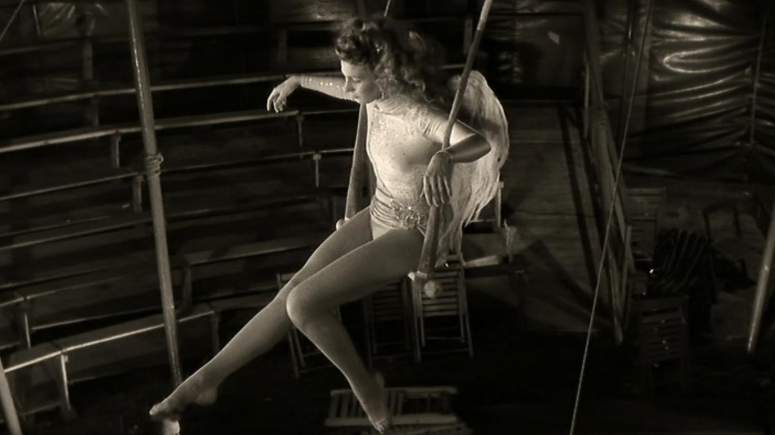 «Εδώ, με το τσιγάρο και τον καφέ. Κι αν τα κάνεις μαζί είναι φανταστικό. Ή να ζωγραφίσεις. Ξέρεις. Παίρνεις ένα μολύβι και κάνεις μία μαύρη γραμμή και μετά μία φωτεινή γραμμή και μαζί αποτελούν μία καλή γραμμή. Ή όταν τα χέρια σου είναι κρύα, μπορείς να τα τρίψεις μεταξύ τους, να έτσι βλέπεις, αυτό είναι καλό και αισθάνεσαι όμορφα! Υπάρχουν τόσα πολλά όμορφα πράγματα! Αλλά δεν είσαι εδώ - εγώ είμαι εδώ. Μακάρι να ήσουν εδώ. Εύχομαι να μπορούσες να μου μιλήσεις. Γιατί είμαι ένας φίλος...»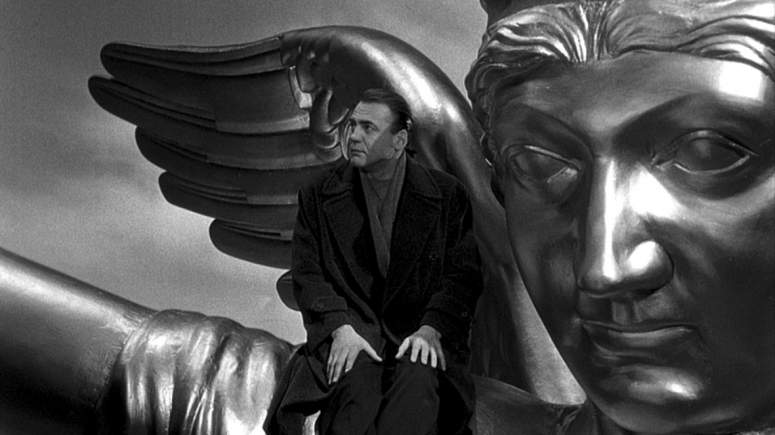 Ο Βέντερς, μέσα από την ταινία του «Τα Φτερά του Έρωτα», μας μεταφέρει στη σφαίρα ενός ιδανικού, όσο και ουτοπικού περιβάλλοντος, μακριά από τον υλισμό. Σ΄ έναν κόσμο πνευματικών συγκρούσεων και ιδεολογικών ζυμώσεων. Ο Βιμ, είναι ένας “παράξενος” σκηνοθέτης, που του αρέσει το λιτό ύφος, η μινιμαλιστική ατμόσφαιρα και το ελλειπτικό παίξιμο των ηθοποιών του. Λάτρης της ασπρόμαυρης φωτογραφίας, ενώ παράλληλα επιλέγει με προσοχή και την μουσική επένδυση των ταινιών του.Ο ελεγειακός ρυθμός που ακολουθεί ο Βέντερς σ΄αυτήν την ταινία του, βγαίνει με πόνο ψυχής και παράπονο, μα παράλληλα, δίνει ελπίδα ζωής κι αισιοδοξίας. Είναι το πιστεύω ενός ανθρώπου, που χρησιμοποιεί την ποίηση προσχηματικά για να αφυπνίσει τον κρυμμένο μας εαυτό. Ένα εικονοκλαστικό δημιούργημα, που θα στοιχειώσει για πάντα τον θεατή ο οποίος θα τολμήσει να αφεθεί στη μαγεία του...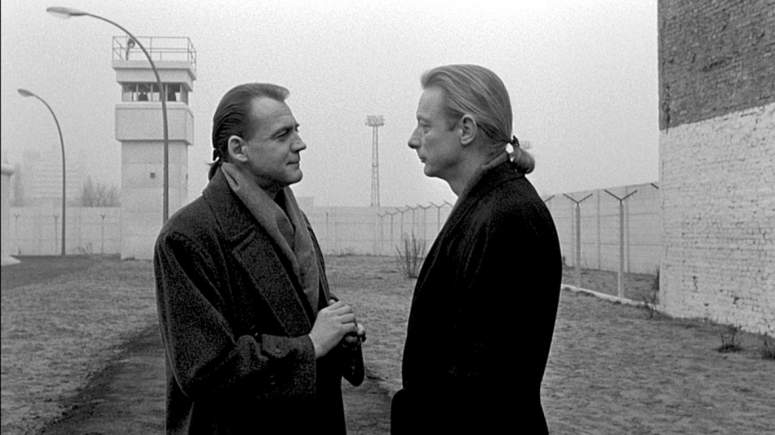 Έτσι λοιπόν, το φιλμ του Γερμανού σκηνοθέτη, αφηγείται με ιδιαίτερους συμβολισμούς, τη διαδικασία της αυτοβελτίωσης. Μια διαδικασία, που αποτυπώνεται ποικιλοτρόπος και στις διαφορετικές μεθοδολογίες της αφήγησης. Οι Άγγελοι άραγε υπάρχουν; Κι αν ναι, μήπως τελικά κρύβονται μέσα μας;Για την ιστορία να πούμε, ότι το φιλμ, κέρδισε το Βραβείο Σκηνοθεσίας στο Φεστιβάλ των Καννών το 1987, ενώ η ταινία είναι εμπνευσμένη από τις “Eλεγείες” του Nτουίνο Pίλκε, απ' όπου προέκυψε και η ιδέα των Aγγέλων. Όλα αυτά βέβαια συγκερασμένα σε μια ταινία, που κατορθώνει να επανενώσει πειστικά, χωρίς ειδικά εφέ και αναχρονιστικές αφέλειες, τον κόσμο του αισθητού και του υπεραισθητού, προσδίδοντάς του κάτι από την παλιά και τη χαμένη του μαγεία.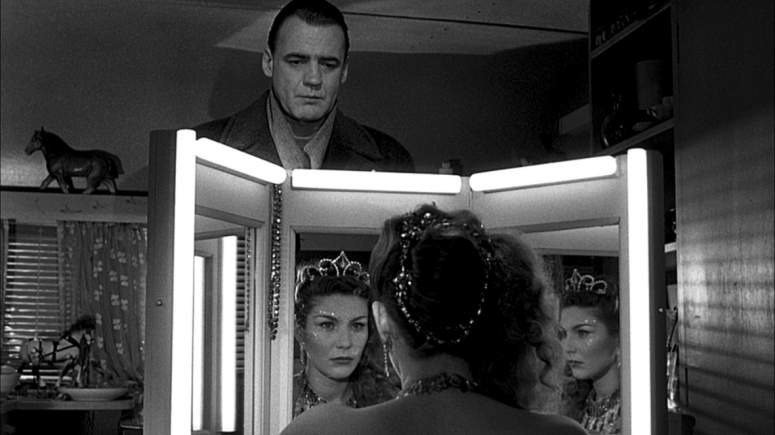 Οι άγγελοι ζουν σ' έναν ασπρόμαυρο και παράλληλο κόσμο με τον δικό μας, όπου δεν μπορούν να ξεχωρίσουν τα χρώματα, τις γεύσεις, τις μυρωδιές, ούτε να ζήσουν τον έρωτα. Eκτός κι αν αποφασίσουν να απαρνηθούν την αθανασία τους και την απανταχού παρουσία τους, προνόμια που βιώνει σαν ψευδαίσθηση και ο θεατής.Τα «Φτερά του Έρωτα» προκαλούν τον θεατή να βιώσει μέσα από τις αισθήσεις του και να ανατρέψει τη λογική που απαιτεί την καθυπόταξη του σώματος έναντι του πνεύματος. Ο Άγγελος, απαρνιέται την τελειότητα και επιλέγει, την ενεργό συμμετοχή και τη δημιουργία της ζωής του. Ερωτεύεται μια ακροβάτισσα, που σχοινοβατεί κάπου μεταξύ ουρανού και γης, μετέωρη ανάμεσα στα σύννεφα και στο χώμα. Πλέον, τα όποια φτερά τυχόν αποκτήσει, θα τα αποκτήσει μόνος του, μέσα από την επαφή του με τους ανθρώπους, τον υλικό κόσμο και μέσα από μια - πολλές φορές ίσως επίπονη - αλλά συνεχή προσπάθεια αυτοβελτίωσης.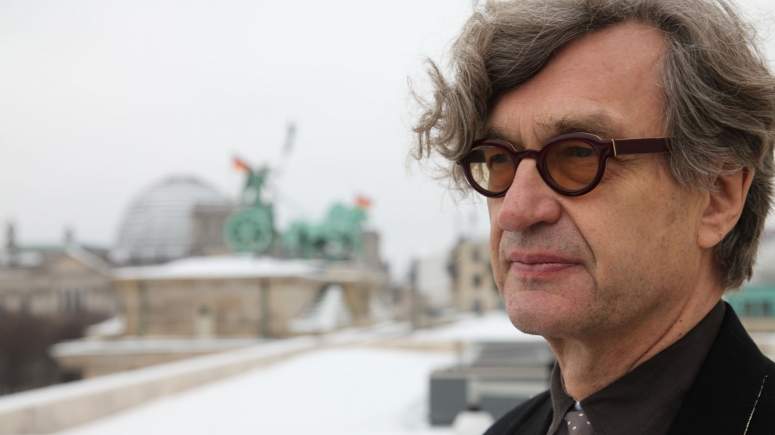 Το φιλμ είναι ουσιαστικά ένας μοναδικός φόρος τιμής του καλλιτέχνη, στη ζωή, στον έρωτα, στο Βερολίνο, στη σκηνοθεσία, στους Αγγέλους και φυσικά, στην ποίηση. Διότι, «Φτερά του Έρωτα», είναι πολλά περισσότερα από μία ακόμη ταινία. Είναι ένας πίνακας ζωγραφικής, ένα τραγούδι, μια ωδή στη ζωή, την ειρήνη, και γιατί όχι στην αισιοδοξία.Συνοψίζοντας, θα λέγαμε ότι η ταινία αποτελεί ένα γράμμα αγάπης του σκηνοθέτη με αποδέκτη τον θεατή, μια ιστορία που δίνεται μ' έναν ποιητικό τρόπο καθώς ο δημιουργός επιχειρεί μια επιστροφή στην αθωότητα και την προσέγγιση του έρωτα, από αυτήν την σκοπιά. Xωρίς όμως να περιορίζεται εκεί. Ο έρωτας, είναι το όχημα για τη σωτηρία της ψυχής...Έτος: 1987 | Xώρα: Δυτική Γερμανία | Διάρκεια: 128 λεπτά | Σκηνοθεσία: Wim Wenders | Σενάριο: Wim Wenders, Peter Handke (screenplay) | Ηθοποιοί: Bruno Ganz, Solveig Dommartin, Otto SanderΒιμ Βέντερς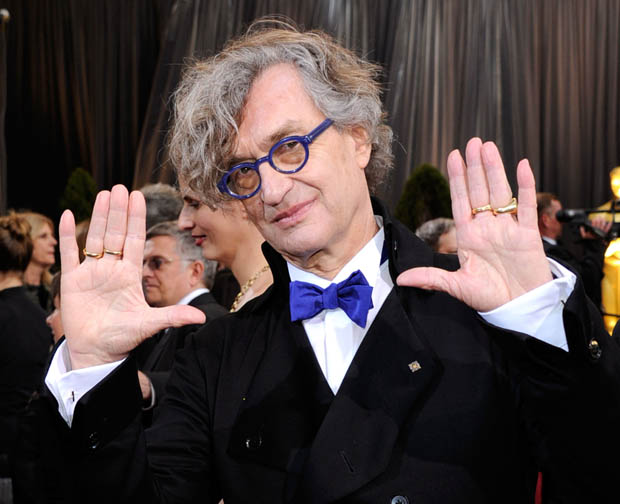 Ο Βιμ Βέντερς είναι ένας σκηνοθέτης, ο οποίος, όχι μόνο συνέβαλε στην αναγέννηση του Γερμανικού σινεμά κατά τη δεκαετία του ’70, αλλά έχει επιπλέον εξερευνήσει νέα εκφραστικά μέσα στον κινηματογράφο, που έχουν περάσει ως κληρονομιά στη γενιά σκηνοθετών που τον ακολούθησε. Ο Βέντερς καταφέρνει να δημιουργεί ταινίες με τις οποίες ταυτιζόμαστε γιατί αγγίζουν την ψυχή μας. Με περισσότερες από τριάντα ταινίες και δέκα ντοκιμαντέρ, στο ενεργητικό του, ο Βιμ Βέντερς αποτελεί είναι ένας κορυφαίος καλλιτέχνης και δημιουργός, όχι μόνο του γερμανικού αλλά και του ευρωπαϊκού και του παγκόσμιου κινηματογράφου.Το 1971 ο Βιμ Βέντερς μαζί με άλλους δώδεκα Γερμανούς κινηματογραφιστές, ίδρυσε μια κοινοπραξία με το όνομα: «Filmverlag der Autoren». Η εταιρεία αυτή αποτέλεσε ουσιαστικά τον πυρήνα του Νέου Γερμανικού Κινηματογράφου και βοήθησε στο να πραγματοποιηθούν οι ταινίες των Γερμανών σκηνοθετών όπως ο Βέρνερ Χέρτζογκ (Werner Herzog), ο Ράινερ Βέρνερ Φασμπίντερ (Rainer Werner Fassbinder), ο Αλεξάντερ Κλούγκε (Alexander Kluge) κ.α.«Σε αντίθεση με τη νουβέλ βαγκ, ουδέποτε σκεφτήκαμε, ελπίσαμε ή θελήσαμε να “βελτιώσουμε” ή να “ενταχθούμε” στην κινηματογραφική βιομηχανία της εποχής, ούτε καν να την υποκαταστήσουμε: θεωρούσαμε τη δραστηριότητά μας “εναλλακτική”. Δεν είχαμε ούτε πρότυπα, ούτε παράδοση, ούτε κανέναν που να θέλουμε να πάρουμε τη θέση του. Η Filmverlag λειτουργούσε σαν κοινοπραξία. Και ήταν πραγματικά θαυμάσια η μεταξύ μας αλληλεγγύη, που ουσιαστικά ήταν και το μοναδικό κεφάλαιο που διαθέταμε.» - Βιμ Βέντερς«Ειλικρινά δεν ξέρω τι μου έδωσε την ιδέα για τους αγγέλους. Κάποια μέρα έγραψα “άγγελοι” στο σημειωματάριό μου και την επόμενη μέρα “οι άνεργοι”. Ίσως επειδή διάβαζα Ρίλκε εκείνο το διάστημα –τίποτα σχετικό με τον κινηματογράφο- και συνειδητοποίησα, διαβάζοντας, πόσο τα γραπτά του κατοικούνται από αγγέλους. Διαβάζοντας Ρίλκε κάθε βράδυ, ίσως συνήθισα στην ιδέα να βρίσκονται άγγελοι τριγύρω»«Η ιδέα της ταινίας μου προτάθηκε από μόνη της σε μαύρο και άσπρο· το Βερολίνο το χρειαζόταν αυτό, όπως και οι άγγελο: ήταν ανίκανοι να αγγίξουν πράγματα, δεν γνώριζαν τον φυσικό κόσμο και έτσι ήταν λογικό να μην έχουν χρώματα. Επίσης, το μαύρο και το άσπρο σχετίζονται με τον κόσμο των ονείρων. Ήταν συναρπαστικό να φαντάζεσαι τον κόσμο τω αγγέλων σε μαύρο και άσπρο, με το χρώμα να εμφανίζεται σε αλλόκοτες στιγμές της ταινίας, ως μια νέα εμπειρία»«Οι άγγελοι έπρεπε να μιλούν ποιητικά, έτσι η γλώσσα έγινε ιδιαίτερα σημαντική.»«ήθελα πολύ να έχω μια γυναίκα ως κύριο χαρακτήρα. Για αρκετό διάστημα σκεφτόμουν να κάνω ένα από τους αγγέλους θηλυκό. Αλλά ήθελα αυτός ο άγγελος να γίνει άνθρωπος και σκέφτηκα ότι ήταν πιο ενδιαφέρον να έχεις έναν άνθρωπο-γυναίκα και ο άγγελος να αποδέχεται τη θνητότητα για χάρη της»«Σε μια αρχική εκδοχή της ιστορίας που είπα στον Peter Handke [σεναριογράφος της ταινίας] υπήρχε ο χαρακτήρας ενός γέρου αρχάγγελου που κατοικεί σε μια βιβλιοθήκη. [...] Ο Peter άλλαξε τον αρχάγγελο σε έναν αθάνατο ποιητή. […] Τελικά, βάλαμε τον Homer να ζει σε μια βιβλιοθήκη και ο διάλογος του Peter έγινε η φωνή μέσα στο κεφάλι του. Ο Curt Bois δεν ήταν ούτε άνθρωπος ούτε άγγελος αλλά και τα δύο ταυτόχρονα, επειδή είναι τόσο μεγάλος όσο και το σινεμά»«Το τσίρκο είναι ένας προνομιακός χώρος εξαιτίας της παρουσίας των παιδιών και με όλο τον ανεκμετάλλευτο έδαφος στο Βερολίνο υπάρχει πάντα κάποιο τσίρκο εκεί: αυτό μου προκάλεσε την ιδέα η γυναίκα να είναι σχοινοβάτισσα. Άλλωστε, ήθελα η δουλειά της να είναι επικίνδυνη –ώστε να γοητεύσει τον Damiel που δεν βρέθηκε ποτέ αντιμέτωπος με τον κίνδυνο μιας πτώσης»Αξιολόγηση•	Προφορική εξέταση σε ομάδες των έξι ατόμων στο τέλος του εξαμήνου.•	Προαιρετική ανάληψη πριμοδοτούμενων φροντιστηριακών εργασιών.•	Η εξέταση γίνεται από τον καθηγητή και τα αποτελέσματά της είναι στη διάθεση των φοιτητών.•	Προφορική εξέταση για ειδικές και προβλεπόμενες από τον νόμο κατηγορίες φοιτητών.•	Εναλλακτική εξέταση μέσω εργασιών για αλλοδαπούς φοιτητές και φοιτήτριες.